Технологическая схема предоставления муниципальной услуги«Выдача архивных справок, архивных выписок и архивных копий по социально-правовым запросам»Раздел 1. «Общие сведения о муниципальной услуге»1Раздел 2. «Общие сведения о «подуслуге»Раздел 3. « Сведения о заявителях «подуслуги»Раздел 4. «Документы, предоставляемые заявителем для получения «подуслуги»Раздел 5. Документы и сведения, получаемые посредством межведомственного информационного взаимодействияРаздел 6. «Результат «подуслуги»Раздел 7. «Технологические процессы предоставления «подуслуги»Раздел 8. « Особенности предоставления «подуслуги» в электронной форме»Приложение № 1 к технологической схеме предоставления муниципальной услуги «Выдача архивных справок, архивных выписок и архивных копий по социально-правовым запросам»(Ф.И.О., либо наименование юридического лица)(адрес места жительства, адрес длякорреспонденции)(контактный телефон) (электронная почта)ЗАЯВЛЕНИЕо предоставлении архивных справокПрошу предоставить /архивную справку/архивную выписку/архивную копию/тематический(подчеркнуть нужное)перечень/тематическую подпорку/тематический обзор/: 	Для физического лица:«	»	20	г.	 		 	(подпись)	(расшифровка подписи)(документ, подтверждающий права (полномочия) представителя)Для юридического лица«	»	20	г.	Руководитель  	    		 	(наименование юр. лица)	(подпись) (расшифровка подписи) М.П.(документ, подтверждающий права (полномочия) представителя)Приложение № 2 к технологической схеме предоставления муниципальной услуги «Выдача архивных справок, архивных выписок и архивных копий по социально-правовым запросам»ОБРАЗЕЦТельцова Ю.Впаспорт 0000 00000,выдан Гудимовским РОВД с.Широкое,адрес  регистрации: Российская Федерация,г. Пульнев,пр. им. Сгибнева, д.73, кв. 8,+7(000) 000-00-00,111111@mail.ru ЗАЯВЛЕНИЕо предоставлении архивных справокПрошу предоставить /архивную справку/архивную выписку/архивную копию/тематический(подчеркнуть нужное)перечень/тематическую подпорку/тематический обзор/: подтверждающую мой стаж работы в Широковском сельском совете за период работы с 2002 по 2010.Для физического лица:«03» августа 2021 г.				____________	Тельцова Ю.В.(подпись)						(расшифровка подписи)(документ, подтверждающий права (полномочия) представителя)Для юридического лица«	»	20	г.	Руководитель  	    		 	(наименование юр. лица)	(подпись) (расшифровка подписи) М.П.(документ, подтверждающий права (полномочия) представителя)Приложение № 3 к технологической схеме предоставления муниципальной услуги «Выдача архивных справок, архивных выписок и архивных копий по социально-правовым запросам»Согласие на обработку персональных данныхЗаявлениеЯ,	,ФИО заявителя/представителя заявителяпроживающий по адресу  	(адрес прописки, регистрации),(вид документа, удостоверяющего личность, серия, номер, дата выдачи)с целью оказания муниципальных услуг даю согласие на обработку персональных данных:(ФИО заявителя, адрес прописки, регистрации, вид документа, удостоверяющего личность,серия, номер, дата выдачи)в документальной и электронной формах, с возможностью осуществления сбора, систематизации, накопления, хранения, уточнения (обновления, изменения), использования, распространения (в том числе передачи), обезличивания, блокирования, уничтожения персональных данных, автоматизированным и неавтоматизированным способом оператором(указать наименование, адрес оператора, осуществляющего обработку персональных данных)Настоящее согласие действительно в течение срока оказания муниципальных услуг. Настоящее согласие может быть отозвано мной только путем доставки отзыва в письменной форме по адресу оператора. В случае отзыва настоящего согласия до окончания срока его действия, я предупрежден о возможных последствиях прекращения обработки своих персональных данных и приостановления оказания государственных и муниципальных услуг.Дата		Личная подпись заявителя 	Приложение № 4к технологической схеме предоставления муниципальной услуги «Выдача архивных справок, архивных выписок и архивных копий по социально-правовым запросам»							    ОБРАЗЕЦ	Согласие на обработку персональных данныхЗаявлениеЯ, Тельцова Юлия Владимировна, паспорт 0000 00000, выдан Гудимовским РОВД с. Широкое, адрес регистрации: Российская Федерация, г. Пульнев, пр. им. Сгибнева, д.73, кв. 8, с целью оказания муниципальных услуг даю свое согласие администрации Широковского сельского поселения на обработку моих персональных данных: Тельцова Юлия Владимировна, паспорт 0000 00000, выдан Гудимовским РОВД с. Широкое, адрес регистрации: Российская Федерация,                 г. Пульнев, пр. им. Сгибнева, д.73, кв. 8, в документальной и электронной формах, с возможностью осуществления сбора, систематизации, накопления, хранения, уточнения (обновления, изменения), использования, распространения (в том числе передачи), обезличивания, блокирования, уничтожения персональных данных, автоматизированным и неавтоматизированным способом оператором администрацией Широковского сельского поселения (с. Широкое, ул. Белова, 1)Настоящее согласие действительно в течение срока оказания муниципальных услуг. Настоящее согласие может быть отозвано мной только путем доставки отзыва в письменной форме по адресу оператора. В случае отзыва настоящего согласия до окончания срока его действия, я предупрежден о возможных последствиях прекращения обработки своих персональных данных и приостановления оказания государственных и муниципальных услуг.03.08.2021		                                                 Тельцова Ю.В.Приложение № 5 к технологической схеме предоставления муниципальной услуги «Выдача архивных справок, архивных выписок и архивных копий по социально-правовым запросам»ЗАПРОСдля оформления архивной справки, архивной выписки, архивной копии (нужное подчеркнуть) по документам  	название ОрганаИнформация о персональных данных хранится и обрабатывается с соблюдением российского законодательства о персональных данных. Заполняя данную анкету, Вы даетесогласие на обработку персональных данных <*>. 	  20	г.	Подпись  	(Дата)	(подпись пользователя)Приложение № 6 к технологической схеме предоставления муниципальной услуги «Выдача архивных справок, архивных выписок и архивных копий по социально-правовым запросам»ОБРАЗЕЦЗАПРОСдля оформления архивной справки, архивной выписки, архивной копии (нужное подчеркнуть) по документам  	название ОрганаИнформация о персональных данных хранится и обрабатывается с соблюдением российского законодательства о персональных данных. Заполняя данную анкету, Вы даетесогласие на обработку персональных данных <*>. 	  20____г.	Подпись  ____________Тельцова Ю.В.(Дата)	(подпись пользователя)--------------------------------Приложение № 7 к технологической схеме предоставления муниципальной услуги «Выдача архивных справок, архивных выписок и архивных копий по социально-правовым запросам»ЗАПРОСдля оформления архивной справки, архивной выписки, архивной копии (нужное подчеркнуть) по документам  	название ОрганаИнформация о персональных данных хранится и обрабатывается с соблюдением российского законодательства о персональных данных. Заполняя данную анкету, Вы даетесогласие на обработку персональных данных <*>. 	20  г.	Подпись  	(Дата)	(подпись пользователя)Приложение № 8 к технологической схеме предоставления муниципальной услуги «Выдача архивных справок, архивных выписок и архивных копий по социально-правовым запросам»ОБРАЗЕЦЗАПРОСдля оформления архивной справки, архивной выписки, архивной копии (нужное подчеркнуть) по документам администрации  	        название ОрганаИнформация о персональных данных хранится и обрабатывается с соблюдением российского законодательства о персональных данных. Заполняя данную анкету, Вы даетесогласие на обработку персональных данных <*>.	20  г	                              Подпись  	 	Тельцова Ю.В.(Дата)	                (подпись пользователя)Приложение № 9 к технологической схеме предоставления муниципальной услуги «Выдача архивных справок, архивных выписок и архивных копий по социально-правовым запросам»Архивная справкаОснование:	 	ПечатьПриложение № 10 к технологической схеме предоставления муниципальной услуги «Выдача архивных справок, архивных выписок и архивных копий по социально-правовым запросам»ОБРАЗЕЦ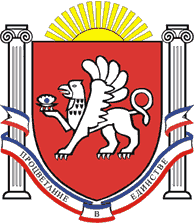 АДМИНИСТРАЦИЯШИРОКОВСКОГО   СЕЛЬСКОГО  ПОСЕЛЕНИЯСИМФЕРОПОЛЬСКОГО  РАЙОНАРЕСПУБЛИКИ   КРЫМ297510, Симферопольский р-н, с. Широкое, ул. Октябрьская, 3тел. Факс 324-890e-mail: shirokoe.possovet@gmail.com______________________________________________________________________________________________№ _____ от ____________ г.Тельцовой Юлии Владимировнепр. им. Сгибнева, д. 124,г. Пульнев, Российская Федерация, 295000АРХИВНАЯ СПРАВКА №Дана Тельцовой Юлии Владимировне (01.01.1939 года рождения; паспорт 0000 00000, выдан Гудимовским РОВД с. Широкое, адрес регистрации: Российская Федерация, г. Пульнев,                 пр. им. Сгибнева, д.73, кв. 8) о том, что:Тельцова Юлия Владимировна в период с 01.09.1980 по 31.01.1987 работала главным бухгалтером в Широковском сельском совете Симферопольского района Республики Крым.Основания:-Распоряжение Исполнительного комитета Широковского сельского Совета депутатов трудящихся Симферопольского района Республики Крым от 01.09.1980 № 176.-Распоряжение Исполнительного комитета Широковского сельского Совета депутатов трудящихся Симферопольского района Республики Крым от 31.01.1987 № 270.Председатель Широковскогосельского совета – глава администрацииШироковского сельского поселения	        П.П. ПетровПриложение № 11 к технологической схеме предоставления муниципальной услуги «Выдача архивных справок, архивных выписок и архивных копий по социально-правовым запросам»АРХИВНАЯ ВЫПИСКАОснование:	 	ПечатьПриложение № 12 к технологической схеме предоставления муниципальной услуги «Выдача архивных справок, архивных выписок и архивных копий по социально-правовым запросам»ОБРАЗЕЦАДМИНИСТРАЦИЯШИРОКОВСКОГО   СЕЛЬСКОГО  ПОСЕЛЕНИЯСИМФЕРОПОЛЬСКОГО  РАЙОНАРЕСПУБЛИКИ   КРЫМ297510, Симферопольский р-н, с. Широкое, ул. Октябрьская, 3тел. Факс 324-890e-mail: shirokoe.possovet@gmail.com_____________________________________________________________________________________________№ _____ от ____________ г.Тельцовой Юлии Владимировнепр. им. Сгибнева, д. 124,г. Пульнев, Российская Федерация, 295000Архивная выписка из распоряженияадминистрации Широковского сельского поселения от 01.01.2021 № 000Р А С П О Р Я Ж Е Н И Е01.01.2021	№ 000	с. ШирокоеОб утверждении технической документацииРассмотрев «Техническую документацию по землеустройству и составлению государственных актов на право собственности на земельные участки гражданам взамен сертификатов на земельные доли (паи) по КСП «Красноармейский» общей площадью 484,2479 га на территории Широковского сельского поселения, руководствуясь ст.ст. 17, 22, 29, 81, 186 и п.п. 12, 16 Переходных положений Земельного кодекса РФ.…Передать в собственность 77 гражданам 82 земельных участков общей площадью 484,2479 га, том числе земли сельскохозяйственного назначения вид угодий: пашня богарная - 371,8983 га (приложение 1); пашня орошаемая - 112,3496 га (приложение 2) из земель КСП«Красноармейский» расположенные вне границ населенных пунктов на территории Колодезянского сельского совета.Председатель Широковскогосельского совета– глава администрацииШироковского сельского поселения	печать подпись ФИОПриложение № 13 к технологической схеме предоставления муниципальной услуги «Выдача архивных справок, архивных выписок и архивных копий по социально-правовым запросам»АДМИНИСТРАЦИЯШИРОКОВСКОГО   СЕЛЬСКОГО  ПОСЕЛЕНИЯСИМФЕРОПОЛЬСКОГО  РАЙОНАРЕСПУБЛИКИ   КРЫМ297510, Симферопольский р-н, с. Широкое, ул. Октябрьская, 3тел. Факс 324-890e-mail: shirokoe.possovet@gmail.comР А С П О Р Я Ж Е Н И Е01.01.2021	№ 000	с. ШирокоеОб утверждении технической документации	1.2.Копия вернаПредседатель Широковскогосельского совета – глава администрацииШироковского сельского поселения	печать подпись ФИОПриложение № 14к технологической схеме предоставления муниципальной услуги «Выдача архивных справок, архивных выписок и архивных копий по социально-правовым запросам»ОБРАЗЕЦАДМИНИСТРАЦИЯШИРОКОВСКОГО   СЕЛЬСКОГО  ПОСЕЛЕНИЯСИМФЕРОПОЛЬСКОГО  РАЙОНАРЕСПУБЛИКИ   КРЫМ297510, Симферопольский р-н, с. Широкое, ул. Октябрьская, 3тел. Факс 324-890e-mail: shirokoe.possovet@gmail.comР А С П О Р Я Ж Е Н И Е01.01.2021	№ 000	с ШирокоеОб утверждении технической документацииРассмотрев «Техническую документацию по землеустройству и составлению государственных актов на право собственности на земельные участки гражданам взамен сертификатов на земельные доли (паи) по КСП «Красноармейский» общей площадью 484,2479 га на территории Широковского сельского поселения, руководствуясь ст.ст. 17, 22, 29, 81, 186 и п.п. 12, 16 Переходных положений Земельного кодекса РФ.	1. Утвердить «Техническую документацию по землеустройству и составлению государственных актов на право собственности на земельные участки гражданам взамен сертификатов на земельные доли (паи) по КСП «Красноармейский» общей площадью 484,2479 га на территории Широковского сельского поселения, разработанную ГП «Центр государственного земельного кадастра при Госкомземе РФ».2. Передать в собственность 77 гражданам 82 земельных участков общей площадью 484,2479 га, том числе земли сельскохозяйственного назначения вид угодий: пашня богарная - 371,8983 га (приложение 1); пашня орошаемая - 112,3496 га (приложение 2) из земель КСП«Красноармейский» расположенные вне границ населенных пунктов на территории Колодезянского сельского совета.Копия вернаПредседатель Широковскогосельского совета – глава администрацииШироковского сельского поселения	печать подпись ФИОПриложение № 15 к технологической схеме предоставления муниципальной услуги «Выдача архивных справок, архивных выписок и архивных копий по социально-правовым запросам»Тематическая подборка копий архивных документовИсполнитель должность И.О. ФамилияПриложение № 16к технологической схеме предоставления муниципальной услуги «Выдача архивных справок, архивных выписок и архивных копий по социально-правовым запросам»ОБРАЗЕЦТематическая подборка копий архивных документовНачальник отдела									С.С. СидоровИванов И.И.+7 (3652) 00-00-00Приложение № 17 к технологической схеме предоставления муниципальной услуги «Выдача архивных справок, архивных выписок и архивных копий по социально-правовым запросам»Тематический обзор выявленных документовуказывается тематика запрашиваемых сведенийУказывается:Номер фонда, номер описи, номер дела, номера страницИсполнитель должность И.О. ФамилияПриложение № 18к технологической схеме предоставления муниципальной услуги «Выдача архивных справок, архивных выписок и архивных копий по социально-правовым запросам»ОБРАЗЕЦТематический обзор архивных документов о выделении земельных участковс. Куприно: Оп.1. Д.8. Л.2; Ф.2.Оп.1. Д.10. Л.3, 5, 6.с. Дивное: Оп.1. Д.2. Л.16, 18-21, 31-32об., 73, 87, 186;Оп.1. Д.19; Оп.1. Д.27. Л.4-5, 186.Начальник отдела									С.С. СидоровИванов И.И.+7 (3652) 00-00-00Приложение № 19 к технологической схеме предоставления муниципальной услуги «Выдача архивных справок, архивных выписок и архивных копий по социально-правовым запросам»АДМИНИСТРАЦИЯШИРОКОВСКОГО   СЕЛЬСКОГО  ПОСЕЛЕНИЯСИМФЕРОПОЛЬСКОГО  РАЙОНАРЕСПУБЛИКИ   КРЫМ297510, Симферопольский р-н, с. Широкое, ул. Октябрьская, 3тел. Факс 324-890e-mail: shirokoe.possovet@gmail.com_____________________________________________________________________________________________№ _____ от ____________ г.      (Ф.И.О., либо наименование юридического лица)(адрес места жительства, адрес длякорреспонденции)Администрация Широковского сельского поселения Симферопольского района Республики Крым в соответствии с Вашим заявлением о выдаче архивной справки, подтверждающей 	 направляет Вам запрашиваемый документ.С уважением,Председатель Широковскогосельского совета – глава администрацииШироковского сельского поселения	ФИОПриложение № 20к технологической схеме предоставления муниципальной услуги «Выдача архивных справок, архивных выписок и архивных копий по социально-правовым запросам»ОБРАЗЕЦАДМИНИСТРАЦИЯШИРОКОВСКОГО   СЕЛЬСКОГО  ПОСЕЛЕНИЯСИМФЕРОПОЛЬСКОГО  РАЙОНАРЕСПУБЛИКИ   КРЫМ297510, Симферопольский р-н, с. Широкое, ул. Октябрьская, 3тел. Факс 324-890e-mail: shirokoe.possovet@gmail.com_____________________________________________________________________________________________№ 58/01-98/0 от 30.08.2021 г.Тельцовой Юлии Владимировнепр. им. Сгибнева, д. 124,г. Пульнев, Российская Федерация, 295000Уважаемая Юлия Владимировна!Администрация Широковского сельского поселения Симферопольского района Республики Крым в соответствии с Вашим обращением от 88.04.2019 о выдаче архивной справки, подтверждающей Ваш стаж работы в приватном предприятии «ДЮША» (с дальнейшими его переименованиями) в период с 01.12.2008 по 31.08.2010, направляет Вам запрашиваемый документ.С уважением,Председатель Широковскогосельского совета – глава администрацииШироковского сельского поселения	            П.П. Петровисп. Иванов И.И.+7 (3652) 00-00-00Приложение № 21 к технологической схеме предоставления муниципальной услуги «Выдача архивных справок, архивных выписок и архивных копий по социально-правовым запросам»АДМИНИСТРАЦИЯШИРОКОВСКОГО   СЕЛЬСКОГО  ПОСЕЛЕНИЯСИМФЕРОПОЛЬСКОГО  РАЙОНАРЕСПУБЛИКИ   КРЫМ297510, Симферопольский р-н, с. Широкое, ул. Октябрьская, 3тел. Факс 324-890e-mail: shirokoe.possovet@gmail.com_____________________________________________________________________________________________№ _____ от ____________ г.(Ф.И.О., либо наименование юридического лица)(адрес места жительства, адрес длякорреспонденции)(контактный телефон) (электронная почта)В соответствии с Вашим заявлением о выдаче архивной справки, сообщаем, что в архиве администрации Широковского сельского поселения данная информация отсутствует.С уважением,Председатель Широковскогосельского совета – глава администрацииШироковского сельского поселения	ФИОПриложение № 22к технологической схеме предоставления муниципальной услуги «Выдача архивных справок, архивных выписок и архивных копий по социально-правовым запросам»ОБРАЗЕЦАДМИНИСТРАЦИЯШИРОКОВСКОГО   СЕЛЬСКОГО  ПОСЕЛЕНИЯСИМФЕРОПОЛЬСКОГО  РАЙОНАРЕСПУБЛИКИ   КРЫМ297510, Симферопольский р-н, с. Широкое, ул. Октябрьская, 3тел. Факс 324-890e-mail: shirokoe.possovet@gmail.com_____________________________________________________________________________________________№ 58/01-98/0 от 30.08.2021 г.Тельцовой Юлии Владимировнепр. им. Сгибнева, д. 124,г. Пульнев, Российская Федерация, 295000Уважаемая Юлия Владимировна!В соответствии с Вашим заявлением о выдаче архивной справки, подтверждающей Ваш стаж работы в приватном предприятии «ДЮША» (с дальнейшими его переименованиями) в период с 01.12.2008 по 31.08.2010 сообщаем, что в архиве администрации Широковского сельского поселения данная информация отсутствует.С уважением,Председатель Широковскогосельского совета – глава администрацииШироковского сельского поселения	           П.П. Петровисп. Иванов И.И.+7 (3652) 00-00-00Приложение №23к технологической схеме предоставления муниципальной услуги «Выдача архивных справок, архивных выписок и архивных копий по социально-правовым запросам»ВыданаРАСПИСКА В ПОЛУЧЕНИИ ДОКУМЕНТОВ№	от  	(соответствует реквизитам,указанным в журнале регистрации)(Ф.И.О. заявителя)Перечень документов, представленных заявителем самостоятельно: 1.2.3.4.5.6.7.Перечень документов, которые будут получены по межведомственным запросам (заполняется в случае, если такие документы не были представлены заявителем по собственной инициативе): 1.2.3.4.5.6.7.(должность, Ф.И.О. должностного лица, подпись выдавшего расписку)Приложение №24к технологической схеме предоставления муниципальной услуги «Выдача архивных справок, архивных выписок и архивных копий по социально-правовым запросам»ВыданаРАСПИСКА В ПОЛУЧЕНИИ ДОКУМЕНТОВ№ 000 от 03.08.2021 г.(соответствует реквизитам,указанным в журнале регистрации)Тельцовой Юлии ВладимировнеПеречень документов, представленных заявителем самостоятельно:паспорттрудовая книжка 3.4.5.6.7.Перечень документов, которые будут получены по межведомственным запросам (заполняется в случае, если такие документы не были представлены заявителем по собственной инициативе): 1.2.3.4.5.6.7.			Главный специалист отдела делопроизводства, С.С. Цветков   (должность, Ф.И.О. должностного лица, подпись выдавшего расписку)№п/пПараметрЗначение параметра / состояние1231Наименование	органа, 	предоставляющего услугуАдминистрация Широковского сельского поселения Симферопольского района Республики Крым2Номер услуги в федеральном реестре82000000001820308403Полное наименование услугиВыдача архивных справок, архивных выписок и архивных копий по социально-правовым запросам4Краткое наименование услугиВыдача архивных справок, архивных выписок и архивных копий по социально-правовым запросам5Административный	регламент предоставления услугиПостановление администрации Широковского сельского поселения Симферопольского района Республики Крым от 25.09.2020 № 666Перечень «подуслуг»«Подуслуга» №1: «Выдача архивных справок»;«Подуслуга	№2»: 	«Выдача	архивных	справок социально-правового характера».7Способы оценки качества предоставления услугиРадиотелефонная связь;Терминальные устройства в МФЦ;Федеральная государственная информационная система «Единый портал государственных и муниципальных услуг (функций)» (далее - ЕПГУ);Государственная информационная система «Портал государственных и муниципальных услуг Республики Крым» (далее – РПГУ);- Официальный сайт администрации Широковского сельского поселения Симферопольского района Республики	Крым«https://shirokovskoe.rk.gov.ru/ru/index»;Портал	Правительства	Республики	Крым«https://rk.gov.ru».Срок предоставленияуслуги в зависимости от условийСрок предоставленияуслуги в зависимости от условийОснованияотказа в приемеОснования для отказа впредоставленииОснования для отказа впредоставленииОснованияприостановлени яСрокприостан овленияПлата за предоставление«подуслуги»Плата за предоставление«подуслуги»Плата за предоставление«подуслуги»Способобращения за получениемСпособполучения результатапри подаче заявления по месту жительства (месту нахождени я юр. лица)при подаче заявления не по месту жительства (по месту обращения)документов«подуслуги»«подуслуги»предоставления«подуслуги»«подуслу ги»наличие платы (государст венной пошлины)реквизиты нормативн ого правового акта, являющего сяоснование м для взимания платы(государств енной пошлины)КБК для взимания платы (государст веннойпошлины), в томчисле через МФЦ«подуслуги»«подуслуги»12344567891011«Подуслуга» №1: «Выдача архивных справок»«Подуслуга» №1: «Выдача архивных справок»«Подуслуга» №1: «Выдача архивных справок»«Подуслуга» №1: «Выдача архивных справок»«Подуслуга» №1: «Выдача архивных справок»«Подуслуга» №1: «Выдача архивных справок»«Подуслуга» №1: «Выдача архивных справок»«Подуслуга» №1: «Выдача архивных справок»«Подуслуга» №1: «Выдача архивных справок»«Подуслуга» №1: «Выдача архивных справок»«Подуслуга» №1: «Выдача архивных справок»«Подуслуга» №1: «Выдача архивных справок»30календарных дней.Присложных запросахсрок может бытьпродлен, но не более чем на	30календарных дней	собязательны муведомление м об этом заявителя30календарных дней.При сложных запросах срок может быть продлен, но не более чем на	30календарных дней	собязательным уведомлением об	этомзаявителя.Срокпредоставлен ия	услуги исчисляетсясо	дняпоступления (регистрации) документов в Органезаявитель не являетсяфизическим, юридическим лицом;наличие	в заявлениинеоговоренны х исправлений, серьезных повреждений, непозволяющих однозначноистолковать их содержание, подчистоклибо приписок,зачеркнутых слов;текстзаявления	не поддается прочтению;отсутствие документов в Органе по запрашиваемой тематике;текст запроса не поддается прочтению;отсутствие в запросе, обращениинеобходимыхсведений	для проведения поисковой работыНетНет-Нет--личное обращение в Орган;личное обращение в МФЦ;ЕПГУ;РПГУ;почтовая связьв	Органе	на бумажномносителе;в	МФЦ	на бумажномносителе,полученном	из Органа;- ЕПГУ;РПГУ;почтовая связьотсутствие в заявлениисведений	о заявителе,подписи заявителя;в	случае направления запроса			в электронном виде: наличие повреждений файла,		не позволяющих получитьдоступ	к информации,содержащейся в документе;в	случае подачидокументовчерез МФЦ: отсутствиелибо отказ в предоставлени и заявителем оригиналадокумента,удостоверяющ его личность заявителя,представителя заявителя,	а такжепредоставлени енедействитель ногодокумента,удостоверяющ его	личностьзаявителя«Подуслуга №2»: «Выдача архивных справок социально-правового характера»«Подуслуга №2»: «Выдача архивных справок социально-правового характера»«Подуслуга №2»: «Выдача архивных справок социально-правового характера»«Подуслуга №2»: «Выдача архивных справок социально-правового характера»«Подуслуга №2»: «Выдача архивных справок социально-правового характера»«Подуслуга №2»: «Выдача архивных справок социально-правового характера»«Подуслуга №2»: «Выдача архивных справок социально-правового характера»«Подуслуга №2»: «Выдача архивных справок социально-правового характера»«Подуслуга №2»: «Выдача архивных справок социально-правового характера»«Подуслуга №2»: «Выдача архивных справок социально-правового характера»«Подуслуга №2»: «Выдача архивных справок социально-правового характера»30календарных дней.30календарных дней.- заявитель не являетсяфизическим,-	отсутствие документов в Органе по запрашиваемойНет-Нет--личное обращение в Орган;личное обращение-	в	Органе	на бумажномносителе;Присложных запросахсрок может бытьпродлен, но не более чем на	30календарных дней	собязательны муведомление м об этом заявителяПри сложных запросах срок может быть продлен, но не более чем на	30календарных дней	собязательным уведомлением об	этомзаявителя.Срокпредоставлен ия	услуги исчисляетсясо	дняпоступления (регистрации) документов в Органюридическим лицом;наличие	в заявлениинеоговоренных исправлений, серьезных повреждений, непозволяющих однозначноистолковать их содержание, подчистоклибо приписок,зачеркнутых слов;текстзаявления	не поддается прочтению;отсутствие в заявлениисведений	о заявителе,подписи заявителя;в	случае направления запроса			в электронном виде: наличие повреждений файла,		не позволяющих получитьдоступ	к информации,содержащейся в документе;в	случае подачидокументовчерез	МФЦ: отсутствиелибо отказ   втематике;текст	запроса	не поддается прочтению;отсутствие в запросе, обращениинеобходимыхсведений	для проведения поисковой работыв МФЦ;- ЕПГУ;РПГУ;почтовая связьв	МФЦ	на бумажномносителе,полученном	из Органа;- ЕПГУ;РПГУ;почтовая связьпредоставлени и заявителем оригиналадокумента,удостоверяющ его личность заявителя,представителя заявителя,	а такжепредоставлениенедействитель ногодокумента,удостоверяющ его личность заявителя№Категории лиц,Документ,Установленные требования кНаличиеИсчерпывающийНаименованиеУстановленные требования кп/имеющих правоподтверждающийдокументу, подтверждающемувозможносперечень лиц,документа,документу, подтверждающемупна получениеправомочиеправомочие заявителяти подачиимеющих право наподтверждающеправо подачи заявления от имени«подуслуги»заявителясоответствующей категории назаявленияподачу заявления отго право подачизаявителясоответствующейполучение «подуслуги»наимени заявителязаявления откатегории напредоставлимениполучениеениезаявителя«подуслуги»«подуслуги»представителямизаявителя12345678«Подуслуга» №1: «Выдача архивных справок»«Подуслуга» №1: «Выдача архивных справок»«Подуслуга» №1: «Выдача архивных справок»«Подуслуга» №1: «Выдача архивных справок»«Подуслуга» №1: «Выдача архивных справок»«Подуслуга» №1: «Выдача архивных справок»«Подуслуга» №1: «Выдача архивных справок»«Подуслуга» №1: «Выдача архивных справок»1Физические лица1.Документ,1.1.	Оформляется	на	единомИмеетсяЛюбое дееспособноеДоверенностьДолжна быть действительной на срокудостоверяющийбланке	для	всей	Российскойфизическое	лицо,обращения	за	предоставлениемличность:Федерации	на	русском	языке.достигшее 18 летуслуги.	Не	должна	содержать1.1.	ПаспортДолжен быть действительным наподчисток,	приписок,	зачеркнутыхгражданинасрок	обращения	заслов	и	других	исправлений.Российскойпредоставлением	услуги.	НеДоверенность должна содержать:Федерациидолжен	содержать	подчисток,- наименование документа;приписок,	зачеркнутых	слов	и- указание на место ее совершениядругих исправлений. Не должен(город (село, поселок, район), край,иметь	повреждений,	наличиеобласть,	республика,	автономнаякоторых не позволяет однозначнообласть,	автономный	округистолковать	их	содержание.полностью), а в случае удостоверенияДолжна иметься фотографиядоверенности	вне	помещения1.2.	Временное1.2. Размер удостоверения 176*125нотариальной конторы - также адресудостоверениемм, печатается на плотной бумагеудостоверения;личности гражданинадля	перфокарт.	В	форме- дату ее совершения (число, месяц иРоссийскойпредусмотрены следующие поля:год	совершения	доверенностиФедерации (форма №- на развороте с внешней стороныуказываются прописью);2П)удостоверения	напечатано-	сведения	о	представляемом	и2П)название	документапредставителе:	в	отношении«ВРЕМЕННОЕфизического	лица	должны	бытьУДОСТОВЕРЕНИЕ	ЛИЧНОСТИуказаны	фамилия,	имя	и	(приГРАЖДАНИНА	РОССИЙСКОЙналичии) отчество полностью, местоФЕДЕРАЦИИ». В нижней частижительства (при наличии);листа	указано	«Является- полномочия представителя;документом ограниченного срока-	подпись	представляемого	илидействия».представителя юридического лица;- во внутренней части разворотаа также может содержать:вписывается	ФИО	владельца,- срок, на который она выдана;место и дата его рождения, адрес- указание   на   право   или   запретпроживания	гражданина, вклеивается его фотография и ставится порядковый номер удостоверения и подпись гражданина.- последняя страница документа заполняется		данными федерального органа по вопросам миграции МВД РФ, который выдал временное	удостоверение, указывается срок выдачи и причина выдачи удостоверения, скрепляется подписью начальника отделения по вопросам миграции и гербовой печатью.Срок действия временного удостоверения – 2 месяца, может продлеваться.Должно быть действительным на срок	обращения	за предоставлением услуги. Не должно содержать подчисток, приписок, зачеркнутых слов и других исправлений. Не должно иметь повреждений, наличие которых не позволяет однозначноистолковать их содержаниепередоверия, возможность или запрет последующего передоверия1.3. Заграничный паспорт гражданина РоссийскойФедерации1.3. Оформляется на едином бланке для всей Российской Федерации на русском языке. Должен быть действительным на срок	обращения	за предоставлением услуги. Не должен содержать подчисток, приписок, зачеркнутых слов и других исправлений. Не должен иметь повреждений, наличие которых не позволяет однозначно истолковать их содержание.Должна иметься фотографияпередоверия, возможность или запрет последующего передоверия1.4. Паспорт моряка1.4. Содержит название выдавшего его учреждения, сведения, позволяющие незамедлительно связаться с этим учреждением, дату и место выдачи документа, а также следующие пометки:a) настоящий документ являетсяпередоверия, возможность или запрет последующего передоверияудостоверением личности моряка для	целей		Конвенции (пересмотренной) 2003 года об удостоверениях личности моряков Международной	организации труда;б) настоящий документ имеет самостоятельный характер и не является паспортом.В удостоверение личности моряка включаются только следующие сведения о его владельце:имя полностью (фамилия, имя и другие части имени, если таковые имеются);пол;дата и место рождения;гражданство;любые особые физические приметы, которые могут оказаться полезными для идентификации личности;цифровая фотография или оригинал фотографии;подпись1.5.	Удостоверение личностивоеннослужащего РоссийскойФедерации1.5. Изготавливается по единому образцу. Бланк удостоверения имеет размер 80 x 118 мм и содержит 12 страниц, прошитых нитью в верхней и нижней части сгиба, имеющих нумерацию в орнаментальном оформлении.3.	Нумерация		бланка удостоверения, состоящая из серии, включающей две буквы, семизначного	номера, воспроизведена в верхней части первой, четвертой, шестой, седьмой, девятой и двенадцатой страниц, а также на второй внутренней странице обложки бланка удостоверения.На первой странице бланка удостоверения внесены сведения о воинском звании и воинской должности	при	выдаче удостоверения, также содержитграфы:    «присвоено     приказом»,«№», от какого числа, месяца и года,    «Занимаемая    должность»,«назначен приказом», «№», от какого    числа,    месяца    и    года,«(должность, воинское звание и подпись должностного лица, выдавшего	удостоверение личности)», «Дата выдачи», от какого числа, месяца и года. В нижней части первой страницы бланка    удостоверения    отведеноместо для проставления печати1.6. Военный билет военнослужащегоРоссийской Федерации1.6. Оформляется на едином бланке для всей Российской Федерации на русском языке. Содержит сведения о фамилии, имени, отчестве (при наличии) и месте прохождения службы. Должен быть действительным на срок	обращения	за предоставлением услуги. Не должен содержать подчисток, приписок, зачеркнутых слов и других исправлений. Не должен иметь повреждений, наличие которых не позволяет однозначноистолковать их содержание. Должна иметься фотография2Юридические лицаРешение (приказ) о назначении или об избраниифизического лица на должностьНе должен содержать подчисток, приписок, зачеркнутых слов и других исправлений (возможно так же наличие подписи должностного лица, выдавшего документ, реквизиты документа, наличие печати и пр.).Бланк приказа о назначении директора должен содержать следующие реквизиты:полное название компании;дата и номер;краткое содержание приказа (например, «о вступлении в должность	генерального директора»);текст приказа, в котором указывается ФИО директора, егоИмеетсяЛица, 	имеющие соответствующие полномочияДоверенностьДолжна быть действительной на срок обращения за предоставлением услуги. Не должна содержать подчисток, приписок, зачеркнутых слов и других исправлений.Доверенность должна содержать:дату составления прописью;название, ИНН и ОГРН организации, должность, Ф.И.О. руководителя;полномочия представителя;Ф.И.О. и паспортные данные представителя;собственноручная подпись руководителя организации или иного лица, уполномоченного на это в соответствии с действующим законодательством и учредительнымидокументамидолжность, дата вступления в силу полномочий и дата их окончания (если таковая имеется) и документ, на основании которого он избран;- подпись генерального директора«Подуслуга №2»: «Выдача архивных справок социально-правового характера»«Подуслуга №2»: «Выдача архивных справок социально-правового характера»«Подуслуга №2»: «Выдача архивных справок социально-правового характера»«Подуслуга №2»: «Выдача архивных справок социально-правового характера»«Подуслуга №2»: «Выдача архивных справок социально-правового характера»«Подуслуга №2»: «Выдача архивных справок социально-правового характера»«Подуслуга №2»: «Выдача архивных справок социально-правового характера»«Подуслуга №2»: «Выдача архивных справок социально-правового характера»«Подуслуга №2»: «Выдача архивных справок социально-правового характера»1Физические лицаФизические лица1.Документ,1.1.	Оформляется	на	единомИмеетсяЛюбое дееспособноеДоверенностьДолжна быть действительной на срокудостоверяющийбланке	для	всей	Российскойфизическое	лицо,обращения	за	предоставлениемличность:Федерации	на	русском языке.достигшее 18 летуслуги.	Не	должна	содержать1.1.	ПаспортДолжен быть действительным наподчисток,	приписок,	зачеркнутыхгражданинасрок	обращения	заслов	и	других	исправлений.Российскойпредоставлением	услуги.	НеДоверенность должна содержать:Федерациидолжен	содержать	подчисток,- наименование документа;приписок, зачеркнутых   слов   и- указание на место ее совершениядругих исправлений. Не должен(город (село, поселок, район), край,иметь	повреждений,	наличиеобласть,	республика,	автономнаякоторых не позволяет однозначнообласть,	автономный	округистолковать	их	содержание.полностью), а в случае удостоверенияДолжна иметься фотографиядоверенности	вне	помещения1.2.	Временное1.2.	Размер	удостоверениянотариальной конторы - также адресудостоверение176*125	мм,	печатается	наудостоверения;личности гражданинаплотной бумаге для перфокарт. В- дату ее совершения (число, месяц иРоссийскойформе предусмотрены следующиегод	совершения	доверенностиФедерации (форма №поля:указываются прописью);2П)- на развороте с внешней стороны-	сведения	о	представляемом	иудостоверения	напечатанопредставителе:	в	отношенииназвание	документафизического	лица	должны	быть«ВРЕМЕННОЕуказаны	фамилия,	имя	и	(приУДОСТОВЕРЕНИЕ ЛИЧНОСТИналичии) отчество полностью, местоГРАЖДАНИНА	РОССИЙСКОЙжительства (при наличии);ФЕДЕРАЦИИ». В нижней части- полномочия представителя;листа	указано	«Является-	подпись	представляемого	илидокументом ограниченного срокапредставителя юридического лица;действия».а также может содержать:- во внутренней части разворота- срок, на который она выдана;вписывается	ФИО	владельца,- указание   на   право   или   запретместо и дата его рождения, адреспередоверия, возможность или запретпроживания	гражданина,последующего передовериявклеивается его   фотография   иставится	порядковый	номерудостоверения	и	подписьгражданина.- последняя страница документазаполняется	даннымифедерального органа по вопросаммиграции	МВД	РФ,	которыйвыдал временное удостоверение,указывается срок выдачи и причина выдачи удостоверения, скрепляется подписью начальника отделения по вопросам миграции и гербовой печатью.Срок действия временного удостоверения – 2 месяца, может продлеваться.Должно быть действительным на срок	обращения	за предоставлением услуги. Не должно содержать подчисток, приписок, зачеркнутых слов и других исправлений. Не должно иметь повреждений, наличие которых не позволяет однозначноистолковать их содержание1.3. Заграничный паспорт гражданина РоссийскойФедерации1.3. Оформляется на едином бланке для всей Российской Федерации на русском языке. Должен быть действительным на срок	обращения	за предоставлением услуги. Не должен содержать подчисток, приписок, зачеркнутых слов и других исправлений. Не должен иметь повреждений, наличие которых не позволяет однозначно истолковать их содержание.Должна иметься фотография1.4. Паспорт моряка1.4.	Содержит		название выдавшего его учреждения, сведения,		позволяющие незамедлительно связаться с этим учреждением, дату и место выдачи документа, а также следующие пометки:a) настоящий документ является удостоверением личности моряка для	целей	Конвенции (пересмотренной) 2003 года об удостоверениях личности моряков Международной организации труда;б) настоящий документ имеет самостоятельный характер и не является паспортомВ удостоверение личности моряка включаются только следующие сведения о его владельце:имя полностью (фамилия, имя и другие части имени, если таковые имеются);пол;дата и место рождения;гражданство;любые особые физические приметы, которые могут оказаться полезными для идентификации личности;цифровая фотография или оригинал фотографии;подпись1.5.	Удостоверение личностивоеннослужащего РоссийскойФедерации1.5. Изготавливается по единому образцу. Бланк удостоверения имеет размер 80 x 118 мм и содержит 12 страниц, прошитых нитью в верхней и нижней части сгиба, имеющих нумерацию в орнаментальном оформлении.3.	Нумерация		бланка удостоверения, состоящая из серии, включающей две буквы, семизначного	номера, воспроизведена в верхней части первой, четвертой, шестой, седьмой, девятой и двенадцатой страниц, а также на второй внутренней странице обложки бланка удостоверения.На первой странице бланка удостоверения внесены сведения о воинском звании и воинской должности	при	выдаче удостоверения, также содержит графы:    «присвоено    приказом»,«№», от какого числа, месяца и года,   «Занимаемая   должность»,«назначен приказом», «№», от какого   числа,   месяца   и   года,«(должность, воинское звание и подпись должностного лица, выдавшего	удостоверение личности)»,   «Дата   выдачи»,   откакого числа, месяца и года. В нижней части первой страницы бланка удостоверения отведеноместо для проставления печати1.6. Военный билет военнослужащего РоссийскойФедерации1.6. Оформляется на едином бланке для всей Российской Федерации на русском языке. Содержит сведения о фамилии, имени, отчестве (при наличии) и месте прохождения службы. Должен быть действительным на срок	обращения	за предоставлением услуги. Не должен содержать подчисток, приписок, зачеркнутых слов и других исправлений. Не должен иметь повреждений, наличие которых не позволяет однозначноистолковать их содержание. Должна иметься фотография2Юридические лицаРешение (приказ) о назначении или об избраниифизического лица на должностьНе должен содержать подчисток, приписок, зачеркнутых слов и других исправлений (возможно так же наличие подписи должностного лица, выдавшего документ, реквизиты документа, наличие печати и пр.).Бланк приказа о назначении директора должен содержать следующие реквизиты:полное название компании;дата и номер;краткое содержание приказа (например, «о вступлении в должность	генерального директора»);текст приказа, в котором указывается ФИО директора, его должность, дата вступления в силу полномочий и дата их окончания (если таковая имеется) и документ, на основании которого он избран;подпись генерального директораИмеетсяЛица,	имеющие соответствующие полномочияДоверенностьДолжна быть действительной на срок обращения за предоставлением услуги. Не должна содержать подчисток, приписок, зачеркнутых слов и других исправлений.Доверенность должна содержать:дату составления прописью;название, ИНН и ОГРН организации, должность, Ф.И.О. руководителя;полномочия представителя;Ф.И.О. и паспортные данные представителя;собственноручная подпись руководителя организации или иного лица, уполномоченного на это в соответствии с действующим законодательством и учредительными документами№ п/пКатегория документаНаименования документов, которые представляет заявитель для получения«подуслуги»Количество необходимых экземпляров документа с указанием подлинник/ копияУсловия предоставлениядокументаУстановленные требования к документуФорма (шаблон) документаОбразец документа/заполнения документа12345678«Подуслуга» №1: «Выдача архивных справок»«Подуслуга» №1: «Выдача архивных справок»«Подуслуга» №1: «Выдача архивных справок»«Подуслуга» №1: «Выдача архивных справок»«Подуслуга» №1: «Выдача архивных справок»«Подуслуга» №1: «Выдача архивных справок»«Подуслуга» №1: «Выдача архивных справок»«Подуслуга» №1: «Выдача архивных справок»1Личные документы1.1. Заявление1 экз. (оригинал) Действия:проверка	на соответствиеустановленным требованиям;регистрация, формирование в дело1.1. Нет1.1 Заявление должно подтверждаться подписью заявителя, с проставлением даты заполнения.Запрос должен содержать следующую информацию:наименование юридического лица - автора запроса (для граждан - фамилии, имени, отчества, при наличии последнего);почтовый и/или электронный адрес, по которому должен быть дан ответ;сведения, интересующие пользователя и хронологические	рамки	запрашиваемой информации;форму получения пользователем информации (информационное письмо, архивная справка, архивная выписка, архивная копия, тематический перечень, тематический обзор документов);личную подпись автора запроса (гражданина или должностного лица);датуПриложение 1Приложение 21Личные документы1.2.	Согласие заявителей		на обработкуперсональных данных1 экз. (оригинал) Действия:проверка	на соответствиеустановленным требованиям;регистрация, формирование в дело1.2. Нет1.2 Согласие в письменной форме Заявителя на обработку его персональных данных должно включать в себя, в частности:фамилию, имя, отчество, адрес Заявителя, номер основного документа, удостоверяющего его личность, сведения о дате выдачи указанного документа и выдавшем его органе;фамилию, имя, отчество, адрес представителя Заявителя, номер основного документа, удостоверяющего его личность, сведения о дате выдачи указанного документа и выдавшем его органе, реквизиты доверенности или иного документа, подтверждающего полномочия этого представителя (при получении согласия от представителя субъекта персональных данных);наименование или фамилию, имя, отчество иПриложение 3Приложение 4адрес оператора, получающего согласие Заявителя;цель обработки персональных данных;перечень персональных данных, на обработку которых дается согласие субъекта персональных данных;наименование или фамилию, имя, отчество и адрес лица, осуществляющего обработку персональных данных по поручению оператора, если обработка будет поручена такому лицу;перечень действий с персональными данными, на совершение которых дается согласие, общее описание используемых оператором способов обработки персональных данных;срок, в течение которого действует согласие субъекта персональных данных, а также способ его отзыва, если иное не установлено федеральным законом;подпись субъекта персональных данных2Документ,удостоверяющий личность	заявителя (представителязаявителя)2.1.	Паспорт гражданинаРоссийской Федерации1 экз. (копия) / 1 экз. (оригинал) Действия:проверка	на соответствиеустановленным требованиям;сверка копии с оригиналом;возвраторигинала заявителю;формирование копии в делоПредоставляется один	издокументов данной категории2.1. Оформляется на едином бланке для всей Российской Федерации на русском языке. Должен быть действительным на срок обращения за предоставлением услуги. Не должен содержать подчисток, приписок, зачеркнутых слов и других исправлений. Не должен иметь повреждений, наличие которых не позволяет однозначно истолковать их содержание. Должна иметьсяфотография.2Документ,удостоверяющий личность	заявителя (представителязаявителя)2.2.	Временное удостоверение личностигражданина РоссийскойФедерации	(форма№ 2П)1 экз. (копия) / 1 экз. (оригинал) Действия:проверка	на соответствиеустановленным требованиям;сверка копии с оригиналом;возвраторигинала заявителю;формирование копии в делоПредоставляется один	издокументов данной категории2.2. Размер удостоверения 176*125 мм, печатается на плотной бумаге для перфокарт. В форме предусмотрены следующие поля:на развороте с внешней стороны удостоверения напечатано название документа «ВРЕМЕННОЕ УДОСТОВЕРЕНИЕ ЛИЧНОСТИ ГРАЖДАНИНА РОССИЙСКОЙ ФЕДЕРАЦИИ». В нижней части листа указано «Является документом ограниченного срока действия».во внутренней части разворота вписывается ФИО владельца, место и дата его рождения, адрес проживания гражданина, вклеивается его фотография и ставится порядковый номер удостоверения и подпись гражданина.последняя страница документа заполняется данными федерального органа по вопросам миграции МВД РФ, который выдал временное удостоверение, указывается срок выдачи и причина выдачи удостоверения, скрепляется подписью начальника отделения по вопросам миграции игербовой печатью.Срок действия временного удостоверения – 2 месяца, может продлеваться.Должно быть действительным на срок обращения за предоставлением услуги. Не должно содержать подчисток, приписок, зачеркнутых слов и других исправлений. Не должно иметь повреждений,наличие которых не позволяет однозначно истолковать их содержание2.3. Заграничный паспорт гражданина РоссийскойФедерации2.3. Оформляется на едином бланке для всей Российской Федерации на русском языке. Должен быть действительным на срок обращения за предоставлением услуги. Не должен содержать подчисток, приписок, зачеркнутых слов и других исправлений. Не должен иметь повреждений, наличие которых не позволяет однозначноистолковать их содержание. Должна иметься фотография2.4. Паспорт моряка2.4. Содержит название выдавшего его учреждения, сведения, позволяющие незамедлительно связаться с этим учреждением, дату и место выдачи документа, а также следующие пометки:a) настоящий документ является удостоверением личности моряка для целей Конвенции (пересмотренной) 2003 года об удостоверениях личности моряков Международной организации труда;б) настоящий документ имеет самостоятельный характер и не является паспортом.В удостоверение личности моряка включаются только следующие сведения о его владельце:имя полностью (фамилия, имя и другие части имени, если таковые имеются);пол;дата и место рождения;гражданство;любые особые физические приметы, которые могут оказаться полезными для идентификации личности;цифровая фотография или оригинал фотографии;подпись2.5.	Удостоверение личностивоеннослужащего РоссийскойФедерации2.5. Изготавливается по единому образцу. Бланк удостоверения имеет размер 80 x 118 мм и содержит 12 страниц, прошитых нитью в верхней и нижней части сгиба, имеющих нумерацию в орнаментальном оформлении.3. Нумерация бланка удостоверения, состоящая изсерии, включающей две буквы, семизначного номера, воспроизведена в верхней части первой, четвертой, шестой, седьмой, девятой и двенадцатой страниц, а также на второй внутренней странице обложки бланка удостоверения.На первой странице бланка удостоверения внесены сведения о воинском звании и воинской должности при выдаче удостоверения, также содержит графы:«присвоено приказом», «№», от какого числа, месяца и года, «Занимаемая должность», «назначен приказом», «№», от какого числа, месяца и года,«(должность, воинское звание и подпись должностного лица, выдавшего удостоверение личности)», «Дата выдачи», от какого числа, месяца и года. В нижней части первой страницыбланка удостоверения отведено место для проставления печати2.6. Военный билет военнослужащего РоссийскойФедерации2.6. Оформляется на едином бланке для всей Российской Федерации на русском языке. Содержит сведения о фамилии, имени, отчестве (при наличии) и месте прохождения службы. Должен быть действительным на срок обращения за предоставлением услуги. Не должен содержать подчисток, приписок, зачеркнутых слов и других исправлений. Не должен иметь повреждений, наличие которых не позволяет однозначно истолковать их содержание. Должна иметьсяфотография3Документ,подтверждающий полномочия юридического лицаРешение (приказ) о назначении или об избраниифизического лица на должность1 экз. (копия) / 1 экз. (оригинал) Действия:проверка	на соответствиеустановленным требованиям;сверка копии с оригиналом;возвраторигинала заявителю;формирование копии в делоВ	случаеобращения юридического лицаБланк приказа о назначении директора должен содержать следующие реквизиты:полное название компании;дата и номер;краткое содержание приказа (например, «о вступлении в должность генерального директора»);текст приказа, в котором указывается ФИО директора, его должность, дата вступления в силу полномочий и дата их окончания (если таковая имеется) и документ, на основании которого он избран;подпись генерального директора4Документ,подтверждающий полномочияпредставителя ЗаявителяДоверенность1 экз. (копия) / 1 экз. (оригинал) Действия:-	проверка	на соответствиеВ	случаеобращения представителя заявителяДолжна быть действительной на срок обращения за предоставлением услуги. Не должна содержать подчисток, приписок, зачеркнутых слов и других исправлений. Доверенность, представляемаяфизическими лицами, должна содержать:установленным требованиям;сверка копии с оригиналом;возвраторигинала заявителю;формирование копии в делонаименование документа;указание на место ее совершения (город (село, поселок, район), край, область, республика, автономная область, автономный округ полностью), а в случае удостоверения доверенности вне помещения нотариальной конторы - также адрес удостоверения;дату ее совершения (число, месяц и год совершения доверенности указываются прописью);сведения о представляемом и представителе: в отношении физического лица должны быть указаны фамилия, имя и (при наличии) отчество полностью, место жительства (при наличии);полномочия представителя;подпись представляемого или представителя юридического лица;а также может содержать:срок, на который она выдана;указание на право или запрет передоверия, возможность или запрет последующего передоверия.Доверенность, представляемая юридическими лицами, должна содержать:дату составления прописью;название, ИНН и ОГРН организации, должность, Ф.И.О. руководителя;полномочия представителя;Ф.И.О. и паспортные данные представителя;собственноручная подпись руководителя организации или иного лица, уполномоченного на это в соответствии с действующим законодательством и учредительными документами5Документы,подтверждающие право заявителя на получениеинформации	о третьем лице5.1	Договор	в отношенииземельного	участка (недвижимого имущества)1 экз. (копия) / 1 экз. (оригинал) Действия:проверка	на соответствиеустановленным требованиям;сверка копии с оригиналом;возвраторигинала заявителю;формирование копии в делоПредоставляется один	издокументов данной категории, в случае обращениязаявителя	для полученияинформации о третьем лице5.1 Не должен содержать подчисток, приписок, зачеркнутых слов и других исправлений. Не должен иметь повреждений, наличие которых не позволяет однозначно истолковать их содержание.Содержит:для физического лица - Ф.И.О., адрес места жительства (регистрации), паспортные данные;для юридического лица - наименование, юридический и почтовый адреса, ИНН, ОГРН, Ф.И.О. генерального директора (или лица, действующего по доверенности), банковские реквизиты;кадастровый номер,точный адрес расположения земельного участка; - площадь земельного участка;вид разрешенного использования и категорию земли;сведения об обременениях (ограничениях) земельного участка;ссылку на правоустанавливающий документ на владение земельным участком5.2 Решение суда5.2 Не должен содержать подчисток, приписок, зачеркнутых слов и других исправлений. Не должен иметь повреждений, наличие которых не позволяет однозначно истолковать их содержание.Содержит:дата и место принятия решения суда,наименование суда, принявшего решение,состав суда,секретарь судебного заседания,стороны, другие лица, участвующие в деле, их представители,предмет спора или заявленное требование5.3 Свидетельство о рождении5.3 Бланк свидетельства о рождении представляет собой отдельный лист форматом A4, имеет серию и номер, с общим водяным знаком в виде изображения Государственного герба Российской Федерации. Наличие иных элементов водяных знаков на бумаге не допускается. Надписи на бланке свидетельства выполняются черной краской.Свидетельство о рождении содержит следующие сведения:фамилия, имя, отчество, дата и место рождения ребенка;фамилия, имя, отчество, дата рождения, гражданство родителей (одного из родителей);дата составления и номер записи акта о рождении;место государственной регистрации рождения (наименование органа записи актов гражданского состояния или многофункционального центра предоставления государственных и муниципальных услуг);дата и место выдачи свидетельства о рождении (наименование органа записи актов гражданского состояния или многофункционального центра предоставления государственных и муниципальных услуг).По желанию родителей в свидетельство о рождении может быть внесена запись о национальности родителей (одного из родителей)5.4 Свидетельство о заключении брака5.4 Свидетельство о заключении брака содержит следующие сведения:фамилия (до и после заключения брака), имя, отчество, дата и место рождения, гражданство и национальность (если это указано в записи акта о заключении брака) каждого из лиц, заключивших брак;дата заключения брака;дата составления и номер записи акта о заключении брака;место государственной регистрации заключения брака (наименование органа записи актов гражданского состояния);дата и место выдачи свидетельства о заключении брака (наименование органа записи актовгражданского состояния)5.5 Свидетельство о перемене имени5.5 Свидетельство о перемене имени содержит следующие сведения:фамилия, собственно имя, отчество (до и после их перемены), дата и место рождения, гражданство, национальность (если это указано в записи акта о перемене имени) лица, переменившего имя;дата составления и номер записи акта о перемене имени;место государственной регистрации перемены имени (наименование органа записи актов гражданского состояния, которым произведена государственная регистрация перемены имени);дата и место выдачи свидетельства о перемене имени (наименование органа записи актовгражданского состояния)5.6 Свидетельство о праве собственности5.6 Свидетельство о праве на наследство должно быть нотариально удостоверено и содержать:дату;ФИО нотариуса;ФИО собственника;дата смерти наследодателя;ФИО, адрес места жительства (регистрации), паспортные данные наследника;доля наследства5.7 Свидетельство о праве наследования5.7 Свидетельство о праве на наследство должно быть нотариально удостоверено и содержать:дату;ФИО нотариуса;ФИО наследодателя;дата смерти наследодателя;ФИО, адрес места жительства (регистрации),паспортные данные наследника;- доля наследства«Подуслуга №2»: «Выдача архивных справок социально-правового характера»«Подуслуга №2»: «Выдача архивных справок социально-правового характера»«Подуслуга №2»: «Выдача архивных справок социально-правового характера»«Подуслуга №2»: «Выдача архивных справок социально-правового характера»«Подуслуга №2»: «Выдача архивных справок социально-правового характера»«Подуслуга №2»: «Выдача архивных справок социально-правового характера»«Подуслуга №2»: «Выдача архивных справок социально-правового характера»«Подуслуга №2»: «Выдача архивных справок социально-правового характера»1Личные документы1.1. Заявление1 экз. (оригинал) Действия:проверка	на соответствиеустановленным требованиям;регистрация,формирование в дело1.1. Нет1.1 Заявление должно подтверждаться подписью заявителя, с проставлением даты заполненияПриложение№ 5,7Приложение№ 6,82Документ,удостоверяющий личность	заявителя (представителязаявителя)2.1.	Паспорт гражданинаРоссийской Федерации1 экз. (копия) / 1 экз. (оригинал) Действия:проверка	на соответствиеустановленным требованиям;сверка копии с оригиналом;возвраторигинала заявителю;формирование копии в делоПредоставляется один	издокументов данной категории2.1. Оформляется на едином бланке для всей Российской Федерации на русском языке. Должен быть действительным на срок обращения за предоставлением услуги. Не должен содержать подчисток, приписок, зачеркнутых слов и других исправлений. Не должен иметь повреждений, наличие которых не позволяет однозначно истолковать их содержание. Должна иметьсяфотография2Документ,удостоверяющий личность	заявителя (представителязаявителя)2.2.	Временное удостоверение личностигражданина РоссийскойФедерации	(форма№ 2П)1 экз. (копия) / 1 экз. (оригинал) Действия:проверка	на соответствиеустановленным требованиям;сверка копии с оригиналом;возвраторигинала заявителю;формирование копии в делоПредоставляется один	издокументов данной категории2.2. Размер удостоверения 176*125 мм, печатается на плотной бумаге для перфокарт. В форме предусмотрены следующие поля:на развороте с внешней стороны удостоверения напечатано название документа «ВРЕМЕННОЕ УДОСТОВЕРЕНИЕ ЛИЧНОСТИ ГРАЖДАНИНА РОССИЙСКОЙ ФЕДЕРАЦИИ». В нижней части листа указано «Является документом ограниченного срока действия».во внутренней части разворота вписывается ФИО владельца, место и дата его рождения, адрес проживания гражданина, вклеивается его фотография и ставится порядковый номер удостоверения и подпись гражданина.последняя страница документа заполняется данными федерального органа по вопросам миграции МВД РФ, который выдал временное удостоверение, указывается срок выдачи и причина выдачи удостоверения, скрепляется подписью начальника отделения по вопросам миграции и гербовой печатью.Срок действия временного удостоверения – 2 месяца, может продлеваться.Должно быть действительным на срок обращения за предоставлением услуги. Не должно содержать подчисток, приписок, зачеркнутых слов и другихисправлений. Не должно иметь повреждений, наличие которых не позволяет однозначно истолковать их содержание2.3. Заграничный паспорт гражданина РоссийскойФедерации2.3. Оформляется на едином бланке для всей Российской Федерации на русском языке. Должен быть действительным на срок обращения за предоставлением услуги. Не должен содержать подчисток, приписок, зачеркнутых слов и других исправлений. Не должен иметь повреждений, наличие которых не позволяет однозначно истолковать их содержание. Должна иметьсяфотография2.4. Паспорт моряка2.4. Содержит название выдавшего его учреждения, сведения, позволяющие незамедлительно связаться с этим учреждением, дату и место выдачи документа, а также следующие пометки:a) настоящий документ является удостоверением личности моряка для целей Конвенции (пересмотренной) 2003 года об удостоверениях личности моряков Международной организации труда;б) настоящий документ имеет самостоятельный характер и не является паспортом.В удостоверение личности моряка включаются только следующие сведения о его владельце:имя полностью (фамилия, имя и другие части имени, если таковые имеются);пол;дата и место рождения;гражданство;любые особые физические приметы, которые могут оказаться полезными для идентификации личности;цифровая фотография или оригинал фотографии;подпись2.5.	Удостоверение личностивоеннослужащего РоссийскойФедерации2.5. Изготавливается по единому образцу. Бланк удостоверения имеет размер 80 x 118 мм и содержит 12 страниц, прошитых нитью в верхней и нижней части сгиба, имеющих нумерацию в орнаментальном оформлении.3. Нумерация бланка удостоверения, состоящая из серии, включающей две буквы, семизначного номера, воспроизведена в верхней части первой, четвертой, шестой, седьмой, девятой и двенадцатойстраниц, а также на второй внутренней странице обложки бланка удостоверенияНа первой странице бланка удостоверения внесены сведения о воинском звании и воинской должности при выдаче удостоверения, также содержит графы:«присвоено приказом», «№», от какого числа, месяца и года, «Занимаемая должность», «назначен приказом», «№», от какого числа, месяца и года,«(должность, воинское звание и подпись должностного лица, выдавшего удостоверение личности)», «Дата выдачи», от какого числа, месяца и года. В нижней части первой страницыбланка удостоверения отведено место для проставления печати2.6. Военный билет военнослужащего РоссийскойФедерации2.6. Оформляется на едином бланке для всей Российской Федерации на русском языке. Содержит сведения о фамилии, имени, отчестве (при наличии) и месте прохождения службы. Должен быть действительным на срок обращения за предоставлением услуги. Не должен содержать подчисток, приписок, зачеркнутых слов и других исправлений. Не должен иметь повреждений, наличие которых не позволяет однозначно истолковать их содержание. Должна иметьсяфотография3Документ,подтверждающий полномочия юридического лицаРешение (приказ) о назначении или об избраниифизического лица на должность1 экз. (копия) / 1 экз. (оригинал) Действия:проверка	на соответствиеустановленным требованиям;сверка копии с оригиналом;возвраторигинала заявителю;формирование копии в делоВ	случаеобращения юридического лицаБланк приказа о назначении директора должен содержать следующие реквизиты:полное название компании;дата и номер;краткое содержание приказа (например, «о вступлении в должность генерального директора»);текст приказа, в котором указывается ФИО директора, его должность, дата вступления в силу полномочий и дата их окончания (если таковая имеется) и документ, на основании которого он избран;подпись генерального директора4Документ,подтверждающий полномочияпредставителя ЗаявителяДоверенность1 экз. (копия) / 1 экз. (оригинал) Действия:проверка	на соответствиеустановленным требованиям;сверка копии с оригиналом;возвратВ	случаеобращения представителя заявителяДолжна быть действительной на срок обращения за предоставлением услуги. Не должна содержать подчисток, приписок, зачеркнутых слов и других исправлений. Доверенность, представляемая физическими лицами, должна содержать:наименование документа;указание на место ее совершения (город (село, поселок, район), край, область, республика, автономная область, автономный округ полностью), а в случае удостоверения доверенности внеоригинала заявителю;-	формирование копии в делопомещения нотариальной конторы - также адрес удостоверения;дату ее совершения (число, месяц и год совершения доверенности указываются прописью);сведения о представляемом и представителе: в отношении физического лица должны быть указаны фамилия, имя и (при наличии) отчество полностью, место жительства (при наличии);полномочия представителя;подпись представляемого или представителя юридического лица;а также может содержать:срок, на который она выдана;указание на право или запрет передоверия, возможность или запрет последующего передоверия.Доверенность, представляемая юридическими лицами, должна содержать:дату составления прописью;название, ИНН и ОГРН организации, должность, Ф.И.О. руководителя;полномочия представителя;Ф.И.О. и паспортные данные представителя;собственноручная подпись руководителя организации или иного лица, уполномоченного на это        в        соответствии        с        действующимзаконодательством и учредительными документами5Документ,подтверждающий прекращениедоговораТрудовая книжка1 экз. (копия) Действия:проверка	на соответствиеустановленным требованиям;формирование копии в делопри	исполнении запросов,касающихся подтверждениятрудового стажа, в том	числельготного,специальности,размера заработной платы,	различных надбавок и льгот в соответствии	с пенсионным законодательством РоссийскойФедерацииВ трудовую книжку вносятся сведения о работнике, выполняемой им работе, переводе на другую постоянную работу и об увольнении работника, а также основания прекращения трудового договора и сведения о награждении за успехи в работе. Ведется на государственном языке Российской Федерации, а на территории республики в составе Российской Федерации, установившей свой государственный язык, оформление трудовых книжек может наряду с государственным языком Российской Федерации вестись и на государственном языке этой республики.Содержит следующие сведения о работнике:а) фамилия, имя, отчество, дата рождения (число, месяц, год) - на основании паспорта или иного документа, удостоверяющего личность;б) образование, профессия, специальность - на основании документов об образовании, о квалификации или наличии специальных знаний (при поступлении на работу, требующую специальных знаний или специальной подготовки).Записи в трудовой книжке произведены без каких-либо сокращений и имеют в пределахсоответствующего раздела свой порядковый номерРеквизиты актуальной технологиче ской карты межведомст венного взаимодейс твияНаименование запрашиваемого документа(сведения)Перечень и состав сведений, запрашиваемых в рамкахмежведомственного информационного взаимодействияНаименование органа (организации), направляющего (ей)межведомственный запросНаименование органа (организации), в адрес которого (ой) направляется межведомственны й запросSIDэлектрон ногосервисаСрокосуществле ниямежведомст венного информаци онного взаимодейст вияФорма (шаблон) межведомс твенного запроса и ответа на межведомс твенный запросОбразец заполнени я форммежведом ственного запроса и ответа на межведомственный запрос123456789«Подуслуга» №1: «Выдача архивных справок»«Подуслуга» №1: «Выдача архивных справок»«Подуслуга» №1: «Выдача архивных справок»«Подуслуга» №1: «Выдача архивных справок»«Подуслуга» №1: «Выдача архивных справок»«Подуслуга» №1: «Выдача архивных справок»«Подуслуга» №1: «Выдача архивных справок»«Подуслуга» №1: «Выдача архивных справок»«Подуслуга» №1: «Выдача архивных справок»НетНетНетНетНетНетНетНетНет«Подуслуга №2»: «Выдача архивных справок социально-правового характера»«Подуслуга №2»: «Выдача архивных справок социально-правового характера»«Подуслуга №2»: «Выдача архивных справок социально-правового характера»«Подуслуга №2»: «Выдача архивных справок социально-правового характера»«Подуслуга №2»: «Выдача архивных справок социально-правового характера»«Подуслуга №2»: «Выдача архивных справок социально-правового характера»«Подуслуга №2»: «Выдача архивных справок социально-правового характера»«Подуслуга №2»: «Выдача архивных справок социально-правового характера»«Подуслуга №2»: «Выдача архивных справок социально-правового характера»НетНетНетНетНетНетНетНетНет№ п/пДокумент/ документы,являющийся(еся) результатом«подуслуги»Требования к документу/ документам,являющемуся(ихся) результатом «подуслуги»Характеристик а результата«подуслуги»Форма документа/ документов, являющегося(ихся) результатом«подуслуги»Образец документа/ документов, являющегося(ихся) результатом«подуслуги»Способы получения результатаСрок хранения невостребованных заявителемрезультатов услугиСрок хранения невостребованных заявителемрезультатов услуги№ п/пДокумент/ документы,являющийся(еся) результатом«подуслуги»Требования к документу/ документам,являющемуся(ихся) результатом «подуслуги»Характеристик а результата«подуслуги»Форма документа/ документов, являющегося(ихся) результатом«подуслуги»Образец документа/ документов, являющегося(ихся) результатом«подуслуги»Способы получения результатав органев МФЦ123456789«Подуслуга» №1: «Выдача архивных справок»«Подуслуга» №1: «Выдача архивных справок»«Подуслуга» №1: «Выдача архивных справок»«Подуслуга» №1: «Выдача архивных справок»«Подуслуга» №1: «Выдача архивных справок»«Подуслуга» №1: «Выдача архивных справок»«Подуслуга» №1: «Выдача архивных справок»«Подуслуга» №1: «Выдача архивных справок»«Подуслуга» №1: «Выдача архивных справок»1Архивная справкаАрхивные справки оформляются на бланке Органа (архива Органа, организации) с обозначением названия вида документа:«АРХИВНАЯ СПРАВКА».Архивная справка подписывается руководителем Органа или иным уполномоченным	им должностным лицом и заверяется печатью организации.Архивная справка, объем которой превышает один лист, должна быть пронумерована.В тексте архивной справки в хронологическойпоследовательности излагаются события с указанием видов использованных документов, их дат и номеров. В архивной справке допускается цитирование документов.Несовпадение	отдельных сведений/данных документов со сведениями, изложенными в запросе, не является препятствием для включения их в архивную справку, если совпадение всех остальных сведений не вызывает сомнений в тождественности лица или фактов, о которых говорится в документах.В архивной справке данные воспроизводятся так, как они изложены в документах, а расхождения, несовпадения и неточные названия, отсутствие имени, отчества, инициалов илиналичие только одного из нихПоложительныйПриложение № 9Приложение № 10в Органе на бумажном носителе;в МФЦ на бумажном носителе, полученном из Органа;через личный кабинет на ЕПГУ;через личный кабинет на РПГУ;почтовая связь1 год30календар ных днейдолжны быть оговорены в тексте справки в скобках: «Так в документе», «Так в тексте оригинала».Сведения, имеющиеся в архиве по запросу о работе и (или) учебе в нескольких	организациях, касающиеся одного лица, включаются в одну архивную справку.По тексту архивной справки в качестве примечаний могут быть оговорены	неразборчивонаписанные,	исправленные автором, не поддающиеся прочтению		вследствие повреждения   текста   оригинала:«Так в тексте оригинала», «В тексте неразборчиво».В тексте архивной справки не допускаются	изменения,исправления,	суммированиеданных,	комментарии, собственные выводы исполнителя по содержанию документов, на основании которых составлена архивная справка. Подчистки и помарки в архивных справках не допускаются.В архивной справке должны быть приведены архивные шифры и номера листов единиц хранения документов, использовавшихся для ее составления.По запросу пользователей архивные справки могут выдаваться в электронной форме на электронном носителе либо пересылаться по информационно- телекоммуникационным сетям. Электронные архивные справки заверяются	электроннойподписью		руководителя организации	или	иногоуполномоченного	им должностного лица2Архивная выпискаАрхивные выписки оформляются на бланке организации (архива организации) с обозначением названия вида документа:«АРХИВНАЯ ВЫПИСКА».В архивной выписке название документа, его номер и дата воспроизводятся полностью.Выписка производится только из документа, в котором содержится несколько отдельных, не связанных между собой вопросов. Выписка должна воспроизводить полный текст части документа, относящейся к запросу.Извлечением из текста документа должны быть исчерпаны все имеющиеся данные по запросу. Начало и конец каждого извлечения, а также пропуски отдельных слов в тексте документа	обозначаются многоточием.В архивной выписке должны быть сделаны	соответствующие примечания и оговорены части текста оригинала, неразборчиво написанные,		исправленные автором, не поддающиеся прочтению					вследствие повреждения текста и другим причинам. Отдельные слова и выражения					документа, вызывающие сомнения в их точности, а также исправления, подчистки,			вызывающие сомнение в их достоверности, оговариваются:				«Так	в документе», или «В тексте неразборчиво», или «Так в тексте оригинала». После текста архивной выписки указываются архивный шифр и номера листов единицы хранения архивного документа.Архивная выписка подписывается руководителем организации или иным уполномоченным имПоложительныйПриложение № 11Приложение № 12- в Органе на бумажном носителе;- в МФЦ на бумажном носителе, полученном из Органа;- через личный кабинет на ЕПГУ;- через личный кабинет на РПГУ;почтовая связь1 год30календар ных днейдолжностным лицом и заверяется печатью организации.Если архивная справка содержит не все сведения по запросу, то, как правило, информация о том, какие сведения и за какие годы в Органе отсутствуют и почему, где можно получить недостающие сведения	излагаются	в сопроводительном письме архива к архивной справке, которое печатается на бланке письма архива и подписывается руководством архива. Кроме того, в сопроводительное письмо включается информация о наличии или отсутствии сведений по кодам видов оплаты труда и удержаний из заработной платы (и их расшифровке) за указанный в архивной справке период и орасшифровке кодов, если виды оплаты труда даны по кодам3Архивная копияАрхивные копии оформляются на чистых листах бумаги. На архивных копиях документов, как на бумажном носителе так электронных носителях, архивные шифры проставляются на обороте каждого листа архивной копии, а заверительная надпись и печать - на обороте последнего листа копии документа.При необходимости проведения объемной работы по поиску и копированию		архивных документов архив письменно извещает пользователя о промежуточных	результатах работы. Вид информационного документа, подготавливаемого архивом по запросу пользователя, согласовывается с ним, если об этом не указано в запросе.Извлечениями из текстов архивных    документов    должныбыть исчерпаны все имеющиеся данные   по   запросу.   Начало   иПоложительныйПриложение № 13Приложение № 14- в Органе на бумажном носителе;- в МФЦ на бумажном носителе, полученном из Органа;- через личный кабинет на ЕПГУ;- через личный кабинет на РПГУ;почтовая связь1 год30календар ных днейконец каждого извлечения, а также пропуски в тексте архивного документа отдельных слов обозначаются многоточием4Тематическаяподборка	копий архивныхдокументовСистематизированный комплект копий	архивныхдокументов или частей по определенной	теме подготовленный по запросу заявителяПоложительныйПриложение № 15Приложение № 16- в Органе на бумажном носителе;- в МФЦ на бумажном носителе, полученном из Органа;- через личный кабинет на ЕПГУ;- через личный кабинет на РПГУ;почтовая связь1 год30календар ных дней5Тематическийобзор	архивных документовСистематизированные сведения о составе и содержании архивных документов    одного    или группы архивных фондовПоложительныйПриложение № 17Приложение № 18в Органе на бумажном носителе;в МФЦ на бумажном носителе, полученном из Органа;- через личный кабинет на ЕПГУ;через личный кабинет на РПГУ; почтовая связь1 год30календар ных дней6Информационное письмоИнформационное			письмо заявителю составляется при отсутствии в архиве документов, необходимых для исполнения запроса социально-правового характера, и информации об их местонахождении, в случае пересылки запроса в профильную организацию.		В	письме указываются причины, по которым	запрашиваемые сведения не были выявлены, и, повозможности, 	предлагается алгоритм дальнейшего поискаПоложительныйПриложение № 19Приложение № 20в Органе на бумажном носителе;в МФЦ на бумажном носителе, полученном из Органа;- через личный кабинет на ЕПГУ;через личный кабинет на РПГУ; почтовая связь1 год30календар ных дней7Уведомление	о невозможностипредоставить информациюПодписывается			Главой администрации Широковского сельского	поселения (уполномоченным		лицом), скрепляется печатью.Содержит дату выдачи, указаны основания для отказа в предоставлении муниципальной услуги, с обязательной отсылкой на соответствующие пункты административного регламентаОтрицательныйПриложение № 21Приложение № 22в Органе на бумажном носителе;в МФЦ на бумажном носителе, полученном из Органа;- через личный кабинет на ЕПГУ;через личный кабинет на РПГУ; почтовая связь1 год30календар ных дней«Подуслуга №2»: «Выдача архивных справок социально-правового характера»«Подуслуга №2»: «Выдача архивных справок социально-правового характера»«Подуслуга №2»: «Выдача архивных справок социально-правового характера»«Подуслуга №2»: «Выдача архивных справок социально-правового характера»«Подуслуга №2»: «Выдача архивных справок социально-правового характера»«Подуслуга №2»: «Выдача архивных справок социально-правового характера»«Подуслуга №2»: «Выдача архивных справок социально-правового характера»«Подуслуга №2»: «Выдача архивных справок социально-правового характера»«Подуслуга №2»: «Выдача архивных справок социально-правового характера»1Архивная справкаАрхивные справки оформляются на бланке Органа (архива Органа, организации) с обозначением названия вида документа:«АРХИВНАЯ СПРАВКА».Архивная справка подписывается руководителем Органа или иным уполномоченным	им должностным лицом и заверяется печатью организации.Архивная справка, объем которой превышает один лист, должна быть пронумерована.В тексте архивной справки в хронологическойпоследовательности излагаются события с указанием видов использованных документов, их дат и номеров. В архивной справке допускается цитирование документов.Несовпадение	отдельных сведений/данных документов со сведениями, изложенными в запросе, не является препятствием для включения их в архивную справку, если совпадение всех остальных сведений не вызывает сомнений в тождественности лица или фактов, о которых говорится в документах.В архивной справке данные воспроизводятся так, как они изложены в документах, а расхождения, несовпадения и неточные названия, отсутствие имени, отчества, инициалов или наличие только одного из них должны быть оговорены в тексте справки в скобках: «Так в документе», «Так в тексте оригинала».Сведения, имеющиеся в архиве по запросу о работе и (или) учебе внескольких	организациях, касающиеся        одного        лица,ПоложительныйПриложение № 9Приложение № 10в Органе на бумажном носителе;в МФЦ на бумажном носителе, полученном из Органа;- через личный кабинет на ЕПГУ;через личный кабинет на РПГУ;  почтовая связь1 год30календар ных днейвключаются в одну архивную справку.По тексту архивной справки в качестве примечаний могут быть оговорены	неразборчивонаписанные,	исправленные автором, не поддающиеся прочтению		вследствие повреждения   текста   оригинала:«Так в тексте оригинала», «В тексте неразборчиво».В тексте архивной справки не допускаются	изменения,исправления,	суммированиеданных,	комментарии, собственные выводы исполнителя по содержанию документов, на основании которых составлена архивная справка. Подчистки и помарки в архивных справках не допускаются.В архивной справке должны быть приведены архивные шифры и номера листов единиц хранения документов, использовавшихся для ее составления.По запросу пользователей архивные справки могут выдаваться в электронной форме на электронном носителе либо пересылаться по информационно- телекоммуникационным сетям. Электронные архивные справки заверяются	электроннойподписью		руководителя организации	или	иного уполномоченного				имдолжностного лица2Архивная выпискаАрхивные выписки оформляются на бланке организации (архива организации) с обозначением названия вида документа:«АРХИВНАЯ ВЫПИСКА».В архивной выписке название документа, его номер и дата воспроизводятся полностью.Выписка производится только из документа, в котором содержитсяПоложительныйПриложение № 11Приложение № 12в Органе на бумажном носителе;в МФЦ на бумажном носителе, полученном из Органа;- через личный кабинет на ЕПГУ;через личный кабинет на РПГУ;почтовая связь1 год30календар ных днейнесколько отдельных, не связанных между собой вопросов. Выписка должна воспроизводить полный текст части документа, относящейся к запросу.Извлечением из текста документа должны быть исчерпаны все имеющиеся данные по запросу. Начало и конец каждого извлечения, а также пропуски отдельных слов в тексте документа	обозначаются многоточием.В архивной выписке должны быть сделаны	соответствующие примечания и оговорены части текста оригинала, неразборчиво написанные,		исправленные автором, не поддающиеся прочтению					вследствие повреждения текста и другим причинам. Отдельные слова и выражения					документа, вызывающие сомнения в их точности, а также исправления, подчистки,			вызывающие сомнение в их достоверности, оговариваются:				«Так	в документе», или «В тексте неразборчиво», или «Так в тексте оригинала». После текста архивной выписки указываются архивный шифр и номера листов единицы хранения архивного документа.Архивная выписка подписывается руководителем организации или иным уполномоченным им должностным лицом и заверяется печатью организации.Если архивная справка содержит не все сведения по запросу, то, как правило, информация о том, какие сведения и за какие годы в Органе отсутствуют и почему, где можно получить недостающие сведения	излагаются	всопроводительном письме архивак архивной справке, которое печатается на бланке письма архива и подписывается руководством архива. Кроме того, в сопроводительное письмо включается информация о наличии или отсутствии сведений по кодам видов оплаты труда и удержаний из заработной платы (и их расшифровке) за указанный в архивной справке период и о расшифровке кодов, если видыоплаты труда даны по кодам3Архивная копияАрхивные копии оформляются на чистых листах бумаги. На архивных копиях документов, как на бумажном носителе так электронных носителях, архивные шифры проставляются на обороте каждого листа архивной копии, а заверительная надпись и печать - на обороте последнего листа копии документа.При необходимости проведения объемной работы по поиску и копированию		архивных документов архив письменно извещает пользователя о промежуточных	результатах работы. Вид информационного документа, подготавливаемого архивом по запросу пользователя, согласовывается с ним, если об этом не указано в запросе.В архивной выписке название архивного документа, его номер и дата воспроизводятся полностью. Извлечениями из текстов архивных документов должны быть исчерпаны все имеющиеся данные по запросу. Начало и конец каждого извлечения, а также пропуски в тексте архивного документа отдельныхслов обозначаются многоточиемПоложительныйПриложение № 13Приложение № 14в Органе на бумажном носителе;в МФЦ на бумажном носителе, полученном из Органа;- через личный кабинет на ЕПГУ;через личный кабинет на РПГУ; - почтовая связь1 год30календар ных дней4Информационное письмоИнформационное			письмо заявителю составляется при отсутствии в архиве документов, необходимых для исполнения запроса социально-правового характера, и информации об их местонахождении, в случае пересылки запроса в профильную организацию.		В	письме указываются причины, по которым	запрашиваемые сведения не были выявлены, и, повозможности, 	предлагается алгоритм дальнейшего поискаПоложительныйПриложение № 19Приложение № 20в Органе на бумажном носителе;в МФЦ на бумажном носителе, полученном из Органа;- через личный кабинет на ЕПГУ;через личный кабинет на РПГУ;почтовая связь1 год30календар ных дней5Уведомление	о невозможностипредоставить информациюПодписывается			Главой администрации Широковского сельского	поселения (уполномоченным		лицом), скрепляется печатью.Содержит дату выдачи, указаны основания для отказа в предоставлении муниципальной услуги, с обязательной отсылкой на соответствующие пунктыадминистративного регламентаОтрицательныйПриложение № 21Приложение № 22в Органе на бумажном носителе;в МФЦ на бумажном носителе, полученном из Органа;через личный кабинет на ЕПГУ;через личный кабинет на РПГУ;почтовая связь1 год30календар ных дней№ п/пНаименование процедуры процессаОсобенности исполнения процедуры процессаСроки исполнения процедуры процессаИсполнитель процедуры процессаРесурсы необходимые для выполненияпроцедуры процессаФормыдокументов, необходимых для выполнения процедурыпроцесса1234567«Подуслуга» №1: «Выдача архивных справок»«Подуслуга» №1: «Выдача архивных справок»«Подуслуга» №1: «Выдача архивных справок»«Подуслуга» №1: «Выдача архивных справок»«Подуслуга» №1: «Выдача архивных справок»«Подуслуга» №1: «Выдача архивных справок»«Подуслуга» №1: «Выдача архивных справок»1Прием документов в МФЦПри обращении в МФЦ заявитель предоставляет документы, обязательные к предоставлению, для получения услуги.В ходе приема документов, необходимых для организации предоставления муниципальной услуги, работник МФЦ:Устанавливает личность заявителя или представителя заявителя, в том числе проверяет документ, удостоверяющий личность, документ, удостоверяющий полномочия представителя заявителя.Основанием для отказа в приеме документов заявителя работником МФЦ является отсутствие либо отказ в предоставлении заявителем оригинала документа, удостоверяющего личность заявителя, представителя заявителя, а также предоставление недействительного документа, удостоверяющего личность заявителя.Проверяет правильность оформления заявления о предоставлении муниципальной услуги. В случае, если заявитель самостоятельно не заполнил форму заявления, по его просьбе, работник МФЦ, заполняет заявление в электронном виде.Если в заявлении не указан адрес электронной почты заявителя, предлагает (в устной форме) указать в заявлении адрес электронной почты в целях возможности уточнения в ходе предоставления муниципальной услуги необходимых сведений путем направления электронных сообщений, а также в целях информирования о ходе оказания муниципальной услуги.В случае предоставления заявителем подлинника документа, представление которого в подлиннике не требуется, работник МФЦ сверяет копии подлинника документов, представленных заявителем, с подлинниками таких документов, на копии проставляет отметку о соответствии копии документа его подлиннику заверяя ее своей подписью с указанием должности, фамилии и инициалов. Подлинник документа возвращается заявителю, а копия приобщается к комплекту документов, передаваемых в Орган.Комплектует заявление и необходимые документы (далее - комплект документов), составляя расписку принятых комплектов документов вдвух экземплярах, которая содержит перечень предоставленных заявителем документов, с указанием даты и времени их предоставления,15 минутРаботник МФЦТехнологическое идокументационн ое обеспечение-и прикрепляет его к заявлению.- Выдает заявителю один экземпляр расписки в подтверждение принятия МФЦ комплекта документов, предоставленных заявителем, второй экземпляр расписки передается в Орган с комплектом документов.Сообщает заявителю о дате получения результата предоставления муниципальной услуги2Передача документов из МФЦ в ОрганПодготавливается реестр документов, передаваемых из МФЦ в Орган. Работник МФЦ передает документы в Орган.В ходе приема документов ответственное лицо Органа, проверяет комплектность документов в присутствии экспедитора МФЦ или иного уполномоченного лица МФЦ.В случае отсутствия документов, указанных в расписке, ответственное лицо Органа, в присутствии экспедитора МФЦ или иного уполномоченного лица МФЦ, делает соответствующую отметку в сопроводительном реестре.Один экземпляр сопроводительного реестра передаваемых комплектов документов остается МФЦ с отметкой, должностного лица Органа, ответственного за предоставление муниципальной услуги, о получении, с указанием даты, времени и подписи лица, принявшего документы.В случае отказа в приеме документов от экспедитора МФЦ или уполномоченного лица МФЦ, должностное лицо Органа, незамедлительно, в присутствии экспедитора МФЦ или иного уполномоченного лица МФЦ, заполняет уведомление об отказе в приеме от МФЦ заявления и документов, принятых от заявителя с указаниемпричин(ы) отказа в приемеНе более 2-х рабочих днейРаботник МФЦ, Специалист Органа--3Регистрациядокументов в ОрганеРаботник Органа вносит запись о приеме заявления в журнал регистрации заявлений1 рабочий деньСпециалист ОрганаТехнологическое идокументационн ое обеспечение4Прием и регистрация заявления и документов, обязательных	к предоставлениюСпециалист, ответственный за прием и регистрацию документов, производит прием заявления, согласно установленной форме, и приложенных к нему документов лично от заявителя или его уполномоченного представителя. В случае представления заявления при личном обращении заявителя или представителя заявителя предъявляется документ, удостоверяющий соответственно личность заявителя или представителя заявителя.Лицо, имеющее право действовать без доверенности от имени юридического лица, предъявляет документ, удостоверяющий его личность, и сообщает реквизиты свидетельства о государственной регистрации юридического лица (листа записи Единого государственного реестра юридических лиц), а представитель юридического лица предъявляет также документ, подтверждающий егополномочия действовать от имени этого юридического лица, или копиюв	течение	1 рабочего дняСпециалист ОрганаТехнологическое идокументационно е обеспечениеПриложения № 1,3,23этого документа, заверенную печатью (при наличии печати) и подписью руководителя этого юридического лица.Устанавливает личность заявителя, проверяет полномочия заявителя, осуществляет проверку соответствия сведений, указанных в заявлении, представленным документам, полноту и правильность оформления заявления.В ходе приема заявления и прилагаемых к нему документов специалист осуществляет их проверку на:правильность оформления заявления;комплектность приложенных к заявлению документов;отсутствие в заявлении и прилагаемых к заявлению документах неоговоренных исправлений, серьезных повреждений, не позволяющих однозначно истолковать их содержание, подчисток либо приписок, зачеркнутых слов;отсутствие в заявлении и прилагаемых к заявлению документах записей, выполненных карандашом.После проверки документов специалист на оборотной стороне заявления ставит отметку о соответствии документов предъявляемым требованиям, после чего заявление регистрируется в журнале учета входящих документов, на нём ставится номер и дата регистрации.Заявителю выдается расписка в получении от заявителя документов с указанием их перечня и даты получения Органом, предоставляющим услугу, порядкового номера, такого же, что и в журнале, ФИО, должности и подписью сотрудника, а также с указанием перечня сведений и документов, которые будут получены посредством межведомственного информационного взаимодействия.При установлении фактов отсутствия необходимых документов, несоответствия предоставленных документов требованиям, специалист уведомляет заявителя лично о наличии препятствий для выдачи архивных справок, архивных выписок и архивных копий, объясняет заявителю содержание выявленных недостатков в представленных документах и предлагает принять меры по их устранению.В случае, если заявление и документы, представлены в Орган посредством почтового отправления, расписка в получении таких заявления и документов направляется Органом по указанному в заявлении почтовому адресу в день получения Органом документов.Получение заявления и документов, представляемых в форме электронных документов, подтверждается путем направления заявителю (представителю заявителя) сообщения о получении заявления и документов с указанием входящего регистрационного номера заявления, даты получения заявления и документов, а также перечень наименований файлов, представленных в форме электронных документов, с указанием их объема.Регистрирует заявление и документы в журнале учета входящихдокументов5Рассмотрение представленных документовУполномоченное лицо Отдела в соответствии со своей компетенцией передает заявление для исполнения должностному лицу, ответственному за рассмотрение поступившего заявления.Должностное лицо, ответственное за рассмотрение поступившего заявления:- проверяет комплектность полученных документов и сведений, в них содержащихся;Запрос, не относящийся к составу хранящихся в Органе документов (непрофильный запрос), в течение 7 календарных дней со дня регистрации запроса направляется в организацию, где могут храниться необходимые документы с уведомлением об этом пользователя.В случае отсутствия оснований для отказа в приеме документов, специалист Отдела, ответственный за рассмотрение представленныхдокументов комплектует предоставленные документы в учетное дело заявителяНе	более	3 рабочих днейСпециалист ОрганаТехнологическое идокументационно е обеспечение6Принятие	решения	о предоставлении муниципальной услугиСпециалист Отдела на основании сведений:принимает решение о предоставлении муниципальной услуги;подготавливает в двух экземплярах результат предоставления муниципальной услуги.Страницы документа, подготовленного в ходе предоставления муниципальной услуги, количество которых более одной, должны быть пронумерованы.Подписанный результат предоставления муниципальной услуги заверяется печатью, регистрируется в журнале регистрации результатапредоставления муниципальной услуги23календарных дняСпециалист ОрганаТехнологическое идокументационно е обеспечение7Передача документов из Органа в МФЦПередача Органом результатов оказания муниципальной услуги в МФЦ осуществляется не позднее 2 рабочих дней, следующих за днем окончания, установленного действующим законодательством срока предоставления муниципальной услуги.Должностное лицо Органа, ответственное за предоставление муниципальной услуги, посредством телефонной связи, уведомляет МФЦ о готовности результата муниципальной услуги;В случае принятия решения о приостановлении, отказе в предоставлении муниципальной услуги Органа, должностное лицо Органа в письменном виде уведомляет заявителя о таком решении, с указанием причин приостановления, отказа предоставлении муниципальной услуги.Должностное лицо Органа, передает в МФЦ результат муниципальной услуги на основании сопроводительного реестра, с указанием даты,времени и подписи экспедитора МФЦ или иного уполномоченного лица МФЦ, принявшего документыНе более 2-х рабочих днейСпециалист Органа, Работник МФЦТехнологическое идокументационн ое обеспечение-8Выдача	заявителюПри обращении заявителя или представителя заявителя за результатом15 минутРаботник МФЦ-Приложения № 9,результатапредоставления муниципальной услуги в МФЦоказания муниципальной услуги в МФЦ, работник МФЦ:Устанавливает личность заявителя или представителя заявителя, в том числе проверяет документ, удостоверяющий личность;Проверяет полномочия представителя заявителя действовать от имени заявителя при получении документов;Знакомит заявителя или представителя заявителя с перечнем выдаваемых документов (оглашает названия выдаваемых документов);Выдает документы заявителю или представителю заявителя.На копии запроса делает отметку о выдаваемых документах, с указанием их перечня, проставляет свои инициалы, должность и подпись, Ф.И.О заявителя или его представителя и предлагает проставить подпись заявителя.Если при получении заявителем результата муниципальной услуги в МФЦ, заявителем или представителем заявителя выявлены опечатки и (или) ошибки в выданных в результате предоставления муниципальной услуги документах, работник МФЦ предлагает заявителю обратиться за исправлением опечаток и (или) ошибок непосредственно в Орган, предоставивший услугу.Если заявитель или представитель заявителя отказывается получать результат муниципальной услуги, а также отказывается проставлять свою подпись в подтверждение получения, результат услуги не выдается. Работник МФЦ проставляет на описи отметку об отказе получения результата муниципальной услуги, с указанием причины, либо об отказе в проставлении заявителем своей подписи, указывая свою должность, Ф.И.О. и подпись.В случае если заявитель не явился в течение 30 календарных дней, результат передается в Орган11, 13, 15, 17, 19,219Выдача	илинаправление заявителю результатапредоставления муниципальной услугиСпециалист Отдела не позднее чем через 3 календарных дня со дня принятия решения выдает или направляет по адресу, указанному в заявлении, заявителю документ, подтверждающий принятие такого решения.При обращении заявителя или представителя заявителя за результатом оказания муниципальной услуги в Орган, специалист Отдела:устанавливает личность заявителя или представителя заявителя, в том числе проверяет документ, удостоверяющий личность;проверяет полномочия представителя заявителя действовать от имени заявителя при получении документов;знакомит заявителя или представителя заявителя с перечнем выдаваемых документов (оглашает названия выдаваемых документов);Выдает документы заявителю или представителю заявителя.На копии запроса делает отметку о выдаваемых документах, с указанием их перечня, проставляет свои фамилию и инициалы, должность и подпись, Ф.И.О заявителя или его представителя и предлагаетпроставить подпись заявителя3 календарных дняТехнологическое идокументационно е обеспечениеПриложения № 9,11, 13, 15, 17, 19,21В случае подачи заявления в электронном виде посредством ЕПГУ, РПГУ, после регистрации результата предоставления муниципальной услуги экземпляр, заверенный усиленной квалифицированной электронной подписью уполномоченного должностного лица, направляется заявителю в «Личный кабинет» ЕПГУ, РПГУ. При наличии в заявлении указания о выдаче результата предоставления муниципальной услуги на бумажном носителе, экземпляр передается заявителю при предъявлении документа, удостоверяющего личность.Второй экземпляр результата предоставления муниципальной услуги на бумажном и (или) электронном носителе, заверенный усиленной квалификационной электронной подписью уполномоченного должностного лица, остается на хранении в Органе, выдавшем архивную справку, архивную выписку, архивную копию.Выдает заявителю результат предоставления муниципальной услуги подроспись в журнале выданных решений или направляет его заказным письмом с уведомлением«Подуслуга №2»: «Выдача архивных справок социально-правового характера»«Подуслуга №2»: «Выдача архивных справок социально-правового характера»«Подуслуга №2»: «Выдача архивных справок социально-правового характера»«Подуслуга №2»: «Выдача архивных справок социально-правового характера»«Подуслуга №2»: «Выдача архивных справок социально-правового характера»«Подуслуга №2»: «Выдача архивных справок социально-правового характера»«Подуслуга №2»: «Выдача архивных справок социально-правового характера»1Прием документов в МФЦПри обращении в МФЦ заявитель предоставляет документы, обязательные к предоставлению, для получения услуги.В ходе приема документов, необходимых для организации предоставления муниципальной услуги, работник МФЦ:Устанавливает личность заявителя или представителя заявителя, в том числе проверяет документ, удостоверяющий личность, документ, удостоверяющий полномочия представителя заявителя.Основанием для отказа в приеме документов заявителя работником МФЦ является отсутствие либо отказ в предоставлении заявителем оригинала документа, удостоверяющего личность заявителя, представителя заявителя, а также предоставление недействительного документа, удостоверяющего личность заявителя.Проверяет правильность оформления заявления о предоставлении муниципальной услуги. В случае, если заявитель самостоятельно не заполнил форму заявления, по его просьбе, работник МФЦ, заполняет заявление в электронном виде.Если в заявлении не указан адрес электронной почты заявителя, предлагает (в устной форме) указать в заявлении адрес электронной почты в целях возможности уточнения в ходе предоставления муниципальной услуги необходимых сведений путем направления электронных сообщений, а также в целях информирования о ходе оказания муниципальной услуги.В случае предоставления заявителем подлинника документа, представление которого в подлиннике не требуется, работник МФЦ сверяет копии подлинника документов, представленных заявителем, сподлинниками таких документов, на копии проставляет отметку о соответствии   копии   документа   его   подлиннику   заверяя   ее   своей15 минутРаботник МФЦТехнологическое идокументационн ое обеспечение-подписью с указанием должности, фамилии и инициалов. Подлинник документа возвращается заявителю, а копия приобщается к комплекту документов, передаваемых в Орган.Комплектует заявление и необходимые документы (далее - комплект документов), составляя расписку принятых комплектов документов в двух экземплярах, которая содержит перечень предоставленных заявителем документов, с указанием даты и времени их предоставления, и прикрепляет его к заявлению.Выдает заявителю один экземпляр расписки в подтверждение принятия МФЦ комплекта документов, предоставленных заявителем, второй экземпляр расписки передается в Орган с комплектом документов.Сообщает заявителю о дате получения результата предоставления муниципальной услуги2Передача документов из МФЦ в ОрганПодготавливается реестр документов, передаваемых из МФЦ в Орган. Работник МФЦ передает документы в Орган.В ходе приема документов ответственное лицо Органа, проверяет комплектность документов в присутствии экспедитора МФЦ или иного уполномоченного лица МФЦ.В случае отсутствия документов, указанных в расписке, ответственное лицо Органа, в присутствии экспедитора МФЦ или иного уполномоченного лица МФЦ, делает соответствующую отметку в сопроводительном реестре.Один экземпляр сопроводительного реестра передаваемых комплектов документов остается МФЦ с отметкой, должностного лица Органа, ответственного за предоставление муниципальной услуги, о получении, с указанием даты, времени и подписи лица, принявшего документы.В случае отказа в приеме документов от экспедитора МФЦ или уполномоченного лица МФЦ, должностное лицо Органа, незамедлительно, в присутствии экспедитора МФЦ или иного уполномоченного лица МФЦ, заполняет уведомление об отказе в приеме от МФЦ заявления и документов, принятых от заявителя с указаниемпричин(ы) отказа в приемеНе более 2-х рабочих днейРаботник МФЦ, Специалист Органа--3Регистрациядокументов в ОрганеРаботник Органа вносит запись о приеме заявления в журнал регистрации заявлений1 рабочий деньСпециалист ОрганаТехнологическое идокументационн ое обеспечение4Прием и регистрация заявления и документов, обязательных	к предоставлениюУстанавливает личность заявителя, проверяет полномочия заявителя, осуществляет проверку соответствия сведений, указанных в заявлении, представленным документам, полноту и правильность оформления заявления.В ходе приема заявления и прилагаемых к нему документов специалист осуществляет их проверку на:- правильность оформления заявления;в	течение	1 рабочего дняСпециалист ОрганаТехнологическое идокументационно е обеспечениеПриложения№ 5,7комплектность приложенных к заявлению документов;отсутствие в заявлении и прилагаемых к заявлению документах неоговоренных исправлений, серьезных повреждений, не позволяющих однозначно истолковать их содержание, подчисток либо приписок, зачеркнутых слов;отсутствие в заявлении и прилагаемых к заявлению документах записей, выполненных карандашом.После проверки документов специалист на оборотной стороне заявления ставит отметку о соответствии документов предъявляемым требованиям, после чего заявление регистрируется в журнале учета входящих документов, на нём ставится номер и дата регистрации.Заявителю выдается расписка в получении от заявителя документов с указанием их перечня и даты получения Органом, предоставляющим услугу, порядкового номера, такого же, что и в журнале, ФИО, должности и подписью сотрудника, а также с указанием перечня сведений и документов, которые будут получены посредством межведомственного информационного взаимодействия.При установлении фактов отсутствия необходимых документов, несоответствия предоставленных документов требованиям, специалист уведомляет заявителя лично о наличии препятствий для выдачи архивных справок, архивных выписок и архивных копий, объясняет заявителю содержание выявленных недостатков в представленных документах и предлагает принять меры по их устранению.В случае, если заявление и документы, указанные в пунктах, представлены в Орган посредством почтового отправления, расписка в получении таких заявления и документов направляется Органом по указанному в заявлении почтовому адресу в день получения Органом документов.Получение заявления и документов, представляемых в форме электронных документов, подтверждается путем направления заявителю (представителю заявителя) сообщения о получении заявления и документов с указанием входящего регистрационного номера заявления, даты получения заявления и документов, а также перечень наименований файлов, представленных в форме электронных документов, с указанием их объема.Регистрирует заявление и документы в журнале учета входящих документов5Рассмотрение представленных документовРегистрирует и передает заявление уполномоченному лицу Отдела. Уполномоченное лицо Отдела в соответствии со своей компетенцией передает заявление для исполнения должностному лицу, ответственному за рассмотрение поступившего заявления.Должностное лицо, ответственное за рассмотрение поступившего заявления:- проверяет комплектность полученных документов и сведений, в них содержащихся;Запрос, не относящийся к составу хранящихся в Органе документов (непрофильный запрос), в течение 7 календарных дней со дня регистрации запроса направляется в организацию, где могут храниться необходимые документы с уведомлением об этом пользователя.В случае отсутствия оснований для отказа в приеме документов, специалист Отдела, ответственный за рассмотрение представленных документов комплектует предоставленные документы в учетное делозаявителяНе	более	3 рабочих днейСпециалист ОрганаТехнологическое идокументационно е обеспечение6Принятие	решения	о предоставлении муниципальной услугиСпециалист Отдела на основании сведений:принимает решение о предоставлении муниципальной услуги;подготавливает в двух экземплярах результат предоставления муниципальной услуги.Страницы документа, подготовленного в ходе предоставления муниципальной услуги, количество которых более одной, должны быть пронумерованы.Подписанный результат предоставления муниципальной услуги заверяется печатью, регистрируется в журнале регистрации результатапредоставления муниципальной услуги23календарных дняСпециалист ОрганаТехнологическое идокументационно е обеспечение7Передача	документов из Органа в МФЦПередача Органом результатов оказания муниципальной услуги в МФЦ осуществляется не позднее 2 рабочих дней, следующих за днем окончания, установленного действующим законодательством срока предоставления муниципальной услуги.Должностное лицо Органа, ответственное за предоставление муниципальной услуги, посредством телефонной связи, уведомляет МФЦ о готовности результата муниципальной услуги;В случае принятия решения о приостановлении, отказе в предоставлении муниципальной услуги Органа, должностное лицо Органа в письменном виде уведомляет заявителя о таком решении, с указанием причин приостановления, отказа предоставлении муниципальной услуги.Должностное лицо Органа, передает в МФЦ результат муниципальной услуги на основании сопроводительного реестра, с указанием даты, времени и подписи экспедитора МФЦ или иного уполномоченного лица МФЦ, принявшего документыНе более 2-х рабочих днейСпециалист Органа, Работник МФЦ--8Выдача	заявителю результатаПри обращении заявителя или представителя заявителя за результатом оказания муниципальной услуги в МФЦ, работник МФЦ:15 минутРаботник МФЦ-Приложения№ 9, 11, 13, 19, 21предоставления муниципальной услуги в МФЦУстанавливает личность заявителя или представителя заявителя, в том числе проверяет документ, удостоверяющий личность;Проверяет полномочия представителя заявителя действовать от имени заявителя при получении документов;Знакомит заявителя или представителя заявителя с перечнем выдаваемых документов (оглашает названия выдаваемых документов);Выдает документы заявителю или представителю заявителя.На копии запроса делает отметку о выдаваемых документах, с указанием их перечня, проставляет свои инициалы, должность и подпись, Ф.И.О заявителя или его представителя и предлагает проставить подпись заявителя.Если при получении заявителем результата муниципальной услуги в МФЦ, заявителем или представителем заявителя выявлены опечатки и (или) ошибки в выданных в результате предоставления муниципальной услуги документах, работник МФЦ предлагает заявителю обратиться за исправлением опечаток и (или) ошибок непосредственно в Орган, предоставивший услугу.Если заявитель или представитель заявителя отказывается получать результат муниципальной услуги, а также отказывается проставлять свою подпись в подтверждение получения, результат услуги не выдается. Работник МФЦ проставляет на описи отметку об отказе получения результата муниципальной услуги, с указанием причины, либо об отказе в проставлении заявителем своей подписи, указывая свою должность, Ф.И.О. и подпись.В случае если заявитель не явился в течение 30 календарных дней, результат передается в Орган9Выдача	илинаправление заявителю результатапредоставления муниципальной услугиСпециалист Отдела не позднее чем через 3 календарных дня со дня принятия решения выдает или направляет по адресу, указанному в заявлении, заявителю документ, подтверждающий принятие такого решения.При обращении заявителя или представителя заявителя за результатом оказания муниципальной услуги в Орган, специалист Отдела:устанавливает личность заявителя или представителя заявителя, в том числе проверяет документ, удостоверяющий личность;проверяет полномочия представителя заявителя действовать от имени заявителя при получении документов;знакомит заявителя или представителя заявителя с перечнем выдаваемых документов (оглашает названия выдаваемых документов);Выдает документы заявителю или представителю заявителя.На копии запроса делает отметку о выдаваемых документах, с указанием их перечня, проставляет свои фамилию и инициалы, должность и подпись, Ф.И.О заявителя или его представителя и предлагает проставить подпись заявителя. В случае подачи заявления в электронном виде посредством ЕПГУ, РПГУ, после регистрации результата 3 календарных дняСпециалист ОрганаТехнологическое идокументационно е обеспечениеПриложения№ 9, 11, 13, 19, 21предоставления муниципальной услуги экземпляр, заверенный усиленной квалифицированной электронной подписью уполномоченного должностного лица, направляется заявителю в «Личный кабинет» ЕПГУ, РПГУ. При наличии в заявлении указания о выдаче результата предоставления муниципальной услуги на бумажном носителе, экземпляр передается заявителю при предъявлении документа, удостоверяющего личность.Второй экземпляр результата предоставления муниципальной услуги на бумажном и (или) электронном носителе, заверенный усиленной квалификационной электронной подписью уполномоченного должностного лица, остается на хранении в Органе, выдавшем архивную справку, архивную выписку, архивную копию.Выдает заявителю результат предоставления муниципальной услуги под роспись в журнале выданных решений или направляет его заказнымписьмом с уведомлениемСпособ получения заявителем информации о сроках и порядке предоставления «подуслуги»Способ записи на прием в орган, МФЦ для подачи запроса опредоставлении«подуслуги»Способ формирования запроса о предоставлении«подуслуги»Способ приема и регистрации органом,предоставляющим«подуслугу», запроса о предоставлении«подуслуги» и иных документов, необходимых для предоставления«подуслуги»Способ оплаты государственной пошлины за предоставление«подуслуги» и уплаты иных платежей, взимаемых всоответствии с законодательством РоссийскойФедерацииСпособ получения сведений о ходе выполнения запроса опредоставлении«подуслуги»Способ подачи жалобы на нарушение порядкапредоставления«подуслуги» и досудебного (внесудебного) обжалования решений идействий (бездействия)органа в процессе получения«подуслуги»1234567«Подуслуга» №1: «Выдача архивных справок»«Подуслуга» №1: «Выдача архивных справок»«Подуслуга» №1: «Выдача архивных справок»«Подуслуга» №1: «Выдача архивных справок»«Подуслуга» №1: «Выдача архивных справок»«Подуслуга» №1: «Выдача архивных справок»«Подуслуга» №1: «Выдача архивных справок»ЕПГУ;РПГУ;Официальный сайт администрации Широковского	сельского	поселения«https://shirokovskoe.rk.gov.ru/ru/index»;Портал Правительства Республики Крым;Электронная почтаОфициальный сайт ГБУ	РК	«МФЦ»https://md-crimea.ru- ЕПГУ;- РПГУ-	не	требуется предоставлениезаявителемдокументов	на бумажном носителе для оказания услуги-личный кабинет заявителя на РПГУ (в случае подачи заявленияпосредством РПГУ);-	личный кабинет заявителя на ЕПГУ (в случае подачи заявленияпосредством ЕПГУ); электронная почта заявителяЕПГУ;РПГУ;ПорталПравительства Республики Крым;Электронная почта«Подуслуга №2»: «Выдача архивных справок социально-правового характера»«Подуслуга №2»: «Выдача архивных справок социально-правового характера»«Подуслуга №2»: «Выдача архивных справок социально-правового характера»«Подуслуга №2»: «Выдача архивных справок социально-правового характера»«Подуслуга №2»: «Выдача архивных справок социально-правового характера»«Подуслуга №2»: «Выдача архивных справок социально-правового характера»«Подуслуга №2»: «Выдача архивных справок социально-правового характера»ЕПГУ;РПГУ;Официальный сайт администрации Широковского	сельского	поселения«https://shirokovskoe.rk.gov.ru/ru/index»;Портал Правительства Республики Крым;Электронная почтаОфициальный сайт ГБУ	РК	«МФЦ»https://md-crimea.ru- ЕПГУ;- РПГУ-	не	требуется предоставлениезаявителемдокументов	на бумажном носителе для оказания услуги-личный кабинет заявителя на РПГУ (в случае подачи заявленияпосредством РПГУ);личный кабинет заявителя на ЕПГУ (в случае подачи заявленияпосредством ЕПГУ);электронная почта заявителяЕПГУ;РПГУ;ПорталПравительства Республики Крым;Электронная почтаФамилия,   имя,   отчество   заявителя, данные паспорта (серия, номер, кем выдан, дата выдачи)Номер и дата доверенности ( при наличии)Фамилия, имя, отчество, лица, о		котором запрашивается архивная	выписка)Тема запроса:приватизация жилья, отвод земли; выделение земельного участка, переименование улицы; присвоение адреса,выделение жилой площади, опека и т.д. (нужное подчеркнуть)Реквизиты	запрашиваемых	документов:номер и дата решения, протокола,приказаДля   какой   цели	запрашивается архивная справкаСпособ получения ответа на запрос (лично,  почтой)Адрес регистрации (прописки), телефонСпособ получения ответа на запросДля какой цели оформляется запросФамилия,   имя,   отчество   заявителя, данные паспорта (серия, номер, кем выдан, дата выдачи)Тельцова Ю.В. паспорт 0000 00000, выдан Гудимовским РОВД с. Широкое, адрес регистрации: Российская Федерация, г. Пульнев, пр. им. Сгибнева, д.73, кв. 8Номер и дата доверенности ( при наличии)-Фамилия, имя, отчество, лица, о		котором запрашивается архивная	выписка)Тельцова Ю.В.Тема запроса:приватизация жилья, отвод земли; выделение земельного участка, переименование улицы; присвоение адреса,выделение жилой площади, опека и т.д. (нужное подчеркнуть)приватизация жильяРеквизиты	запрашиваемых	документов:номер и дата решения, протокола,приказа12Для   какой   цели	запрашивается архивная справкаДля БТИСпособ получения ответа на запрос (лично, почтой)личноАдрес регистрации (прописки), телефонадрес регистрации: Российская Федерация,  г. Пульнев, пр. им. Сгибнева, д.73, кв.  +7 (000)-000-00-00Способ получения ответа на запросличноДля какой цели оформляется запросДля БТИФамилия,	имя,	отчество	(полностью) заявителя.Дата рождения.-Данные паспорта (кем выдан, серия, номер, дата выдачи).Статус (пенсионер, безработный, служащий, работник, студент)Фамилия,	имя,	отчество лица, запрашивающего справку (при наличии доверенности);дата и номер доверенности.Изменение фамилии, имени, отчества заявителя с указанием дат (за запрашиваемый период)Тема запроса (обращения):трудовой стаж :-полное название организации согласно записи в трудовой книжке;-номера и даты приказов о приеме и увольнении, нахождении в долгосрочных командировках, в учебных отпусках.2. зарплата:-полное название организации;-крайние даты запрашиваемых сведений;-название отделов и должностей согласно записей в трудовой книжке в хронологической последовательности ( за запрашиваемый период)Даты рождения детей и время нахождения в отпуске по уходу за ребенком (за запрашиваемый период)Адрес регистрации (прописки) телефонАдрес фактического проживанияДля		какой	цели	запрашивается архивная справкаСпособ получения (лично, почтой)Фамилия, 	имя, 	отчество	(полностью) заявителя.Дата рождения.-Данные паспорта (кем выдан, серия, номер, дата выдачи).Статус (пенсионер, безработный, служащий, работник, студент)Тельцова Ю.В. паспорт 0000 00000, выдан Гудимовским РОВД с. Широкое, адрес регистрации:    Российская Федерация, г. Пульнев, пр. им. Сгибнева, д.73, кв. 8Фамилия, 	имя, 	отчество лица, запрашивающего справку (при наличии доверенности);дата и номер доверенности.Тельцова Ю.В.Изменение фамилии, имени, отчества заявителя с указанием дат (за запрашиваемый период)нетТема запроса (обращения):трудовой стаж:-полное название организации согласно записи в трудовой книжке;-номера и даты приказов о приеме и увольнении, нахождении в долгосрочных командировках, в учебных отпусках.2. зарплата:-полное название организации;-крайние даты запрашиваемых сведений;-название отделов и должностей согласно записей в трудовой книжке в хронологической последовательности (за запрашиваемый период)трудовой стажДаты рождения детей и время нахождения в отпуске по уходу за ребенком (за запрашиваемый период)нетАдрес регистрации (прописки) телефонадрес регистрации: Российская Федерация,                  г. Пульнев, пр. им. Сгибнева, д.73, кв. 8  +7000-000-00-00Адрес фактического проживанияДля		какой	цели	запрашивается архивная справкаПенсионный фондСпособ получения (лично, почтой)лично(название архива)(почтовый индекс, адрес,телефон, факс)(адресат) 	  №   	 	  №   	(дата)На №	 	от  	Руководитель организации	 	    	(подпись)(расшифровка подписи)(название архива)(почтовый индекс, адрес,телефон, факс)(адресат) 	  №   	 	  №   	(дата)На №	 	от  	Руководитель организации	 	    	(подпись)(расшифровка подписи)АвторНазваниеАрхеографическо е описаниеДата/местообъемАвторНазваниеАрхеографическо е описаниеДата/местообъемШироковский с/сО	передаче земельного участкаПечать	плохо просматривается. Края	листа замяты		инадорваны01.01.20203 лШироковский с/сО	передаче земельного участкаМашинописный текст	на	тонкой бумаге01.01.19912л.Исполнитель_________телефон	 	Исполнитель_________телефон	 	